R E P U B L I K A   H R V A T S K ABRODSKO-POSAVSKA ŽUPANIJAOPĆINA VELIKA KOPANICA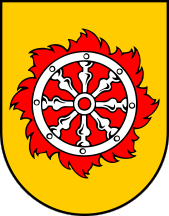 PRIJEDLOGGODIŠNJI PLANUPRAVLJANJA IMOVINOMU VLASNIŠTVU OPĆINE VELIKA KOPANICAZA 2020. GODINUVelika Kopanica, lipanj 2019.SADRŽAJPOPIS TABLICATablica 1. Planirani prihodi upravljanja imovinom u proračunu Općine Velika Kopanica	6Tablica 2.Podaci o poslovanju POSAVSKA HRVATSKA d.o.o. Slavonski Brod	7Tablica 3. Podaci o poslovanju VODOVOD d.o.o. Slavonski Brod	7Tablica 4. Registar imenovanih članova nadzornih odbora i uprava trgovačkihdruštava	8Tablica 5. Obvezni sadržaj izvješća koja trgovačka društva trebajudostavljatiOpćiniVelika Kopanica	8Tablica 6. Podaci o poslovnim prostorima u vlasništvu	16Tablica 7.Popis katastarskih čestica planirane zone gospodarska namjena	25Tablica 8. Popis katastarskih čestica  planirane zone gospodarska namjena	25Tablica 9. Razvojni projekti Općine Velika Kopanica	32Tablica 10. Popis nekretnina za koje Općina Velika Kopanica planira rješavati	33Tablica 11. Sažeti prikaz ciljeva i izvedbenih mjera za godišnji plan vođenja Registra imovine u 2020. godini	40Tablica 12. Sažeti prikaz ciljeva i izvedbenih mjera za godišnji plan postupaka vezanih uz savjetovanje sa zainteresiranom javnošću i prava na pristup informacijama koje se tiču upravljanja i raspolaganja imovinom u vlasništvu Općine Velika Kopanica	45Tablica 13. Nekretnine koje se planiraju zatražiti od Ministarstva državne imovine	47POPIS SLIKASlika 1. Popis nerazvrstanih cesta na području Velika Kopanica	28UVODOpćina Velika Kopanica treći put izrađuje Plan upravljanja imovinom u vlasništvu Općine Velika Kopanica (dalje u tekstu i kao Plan upravljanja za 2020. godinu) za razdoblje od godinu dana. Plan upravljanja imovinom u vlasništvu Općine Velika Kopanica za 2019. godinu donesen je 27.11.2018. godine. Donošenje Godišnjeg plana upravljanja utvrđeno je člancima 15. i 19. Zakona o upravljanju državnom imovinom (»Narodne novine«, broj 52/18). Plan upravljanja određuje kratkoročne ciljeve i smjernice upravljanja imovinom Općine Velika Kopanica, te provedbene mjere u svrhu provođenja Strategije, te mora sadržavati detaljnu analizu stanja upravljanja pojedinim oblicima imovine u vlasništvu Općine Velika Kopanica i godišnje planove upravljanja pojedinim oblicima imovine u vlasništvu Općine Velika Kopanica:godišnji plan upravljanja trgovačkim društvom u vlasništvu Općine Velika Kopanica,godišnji plan upravljanja i raspolaganja poslovnim prostorima u vlasništvu Općine Velika Kopanica,godišnji plan upravljanja i raspolaganja građevinskim zemljištem u vlasništvu Općine Velika Kopanica,plan prodaje nekretnina u vlasništvu Općine Velika Kopanica,godišnji plan rješavanja imovinsko-pravnih i drugih odnosa vezanih uz projekte obnovljivih izvora energije te ostalih infrastrukturnih projekata, kao i eksploataciju mineralnih sirovina sukladno propisima koji uređuju ta područja,godišnji plan provođenja postupaka procjene imovine u vlasništvu Općine Velika Kopanica,godišnji plan rješavanja imovinsko-pravnih odnosa,provedbe projekata javno-privatnog partnerstva,godišnji plan vođenja registra imovine,godišnji plan postupaka vezanih uz savjetovanje sa zainteresiranom javnošću i pravo na pristup informacijama koje se tiču upravljanja i raspolaganja imovinom u vlasništvu Općine Velika Kopanica,godišnji plan zahtjeva za darovanje nekretnina upućen Ministarstvu državne imovine.Navedenim godišnjim planovima obuhvatit će se i ciljevi, smjernice i provedbene mjere upravljanja pojedinim oblikom imovine u vlasništvu Općine Velika Kopanica u svrhu provođenja Strategije.Plan upravljanja Općinsko vijeće Općine Velika Kopanica donosi za razdoblje od godinu dana. Pobliži obvezni sadržaj Plana upravljanja, podatke koje mora sadržavati i druga pitanja s tim u vezi, propisano je Uredbom o obveznom sadržaju plana upravljanja imovinom u vlasništvu Republike Hrvatske (»Narodne novine« broj 24/14).Strategija upravljanja i raspolaganja imovinom u vlasništvu Općine Velika Kopanica, Plan upravljanja imovinom u vlasništvu Općine Velika Kopanica za 2020. godinu i Izvješće o provedbi Plana upravljanja, tri su ključna i međusobno povezana dokumenta upravljanja i raspolaganja imovinom. Strategijom upravljanja i raspolaganja imovinom u vlasništvu Općine Velika Kopanica (dalje u tekstu Strategija) određeni su srednjoročni ciljevi i smjernice upravljanja imovinom uvažavajući pri tome gospodarske i razvojne interese Općine Velika Kopanica. Planovi upravljanja imovinom u vlasništvu Općine Velika Kopanica i Strategija, sadržat će detaljnu analizu stanja i razrađene planirane aktivnosti u upravljanju pojedinim oblicima imovine u vlasništvu Općine Velika Kopanica. Izvješće o provedbi Plana, kao treći ključni dokument upravljanja imovinom, dostavlja se do 31. ožujka tekuće godine za prethodnu godinu Vijeću Općine Velika Kopanica na usvajanje.Plan upravljanja imovinom je jedinstveni dokument sveobuhvatnog prikaza transparentnog upravljanja imovinom u vlasništvu Općine Velika Kopanica. Smjernice godišnjih planova jesu pronalaženje optimalnih rješenja koja će dugoročno očuvati imovinu, čuvati interese Općine Velika Kopanica i generirati gospodarski rast kako bi se osigurala kontrola, javni interes i pravično raspolaganje imovinom u vlasništvu Općine Velika Kopanica.Upravljanje imovinom kao ekonomski proces podrazumijeva evidenciju imovine, odnosno uvid u njen opseg i strukturu, računovodstveno priznavanje i procjenu njene vrijednosti, razmatranje varijantnih rješenja uporabe imovine, odlučivanje o uporabi, i analizu mogućnosti njene utrživosti u kratkom i dugom roku, odnosno upravljanje učincima od njene uporabe. Upravljanje nekretninama odnosi se na provedbu postupaka potrebnih za upravljanje nekretninama, sudjelovanje u oblikovanju prijedloga prostornih rješenja za nekretnine, tekućeg i investicijskog održavanja nekretnina, reguliranje vlasničkopravnog statusa nekretnine, ustupanje nekretnina na korištenje ustanovama i pravnim osobama za obavljanje poslova od javnog interesa te obavljanje drugih aktivnosti i poslova u skladu s propisima koji uređuju vlasništvo i druga stvarna prava.Raspolaganje nekretninama predstavlja prodaju, davanje u zakup ili najam, osnivanje prava građenja i dokapitalizaciju trgovačkih društava unošenjem nekretnina u temeljni kapital trgovačkih društava, darovanje, zamjenu, osnivanje založnog prava na nekretnini, osnivanje prava služnosti na nekretnini, razvrgnuće suvlasničke zajednice nekretnina, zajedničku izgradnju ili financiranje izgradnje i druge načine raspolaganja. Temeljni cilj Strategije je učinkovito upravljati svim oblicima imovine u vlasništvu Općine Velika Kopanica prema načelu učinkovitosti dobroga gospodara. U tu svrhu potrebno je aktivirati nekretnine u vlasništvu Općine Velika Kopanica i staviti ih u funkciju gospodarskoga razvoja.Plan upravljanja imovinom u vlasništvu Općine Velika Kopanica za 2020. godinu (dalje u tekstu i kao Plan upravljanja 2020.), sastoji se od dvanaest poglavlja prateći u tome strukturu upravljanja imovinom u vlasništvu Općine Velika Kopanica prošlih godina, odnosno strukturu utvrđenu Uredbom o propisanom sadržaju Plana upravljanja imovinom u vlasništvu Republike Hrvatske (»Narodne novine« broj 24/14). Poglavljima godišnjih planova definiraju se kratkoročni ciljevi, pružaju izvedbene mjere, odnosno specificiraju se aktivnosti za ostvarenje ciljeva, te određuju smjernice upravljanja, a sve u svrhu učinkovitog upravljanja i raspolaganja imovinom Općine Velika Kopanica s ciljem njezina očuvanja i važnosti za život i rad sadašnjih i budućih generacija, te njezine funkcije u službi gospodarskog rasta.Na temelju odredbi članaka 12. i 14. Zakona o Državnom uredu za reviziju (»Narodne novine« broj 25/19), obavljena je revizija učinkovitosti upravljanja i raspolaganja nekretninama jedinica lokalne i područne (regionalne) samouprave na području Brodsko – posavske županije. Izvješće o obavljenoj reviziji – upravljanje i raspolaganje nekretninama jedinica lokalne i područne (regionalne) samouprave na području Brodsko - posavske županije (dalje u tekstu: Izvješće o obavljenoj reviziji) objavljeno je u siječnju 2016. godine i nalazi se na Internet stranici Državnog ureda za reviziju:http://www.revizija.hr/izvjesca/2016/rr-2016/revizije-ucinkovitosti/upravljanje-i-raspolaganje-nekretninama-lokalnih-jedinica/brodsko-posavska-zupanija.pdfU ostvarenju temeljnih srednjoročnih ciljeva Općina Velika Kopanica vodi se preporukama koje su navedene u Izvješću o obavljenoj reviziji. Važna smjernica Strategije je da svi podaci u registru imovine moraju biti konkretni, točni i redovito ažurirani, a kako bi predstavljali vjerodostojan uvid u opseg i strukturu imovine u vlasništvu Općine Velika Kopanica. Na Internet stranici Općine Velika Kopanica postavljen je widget Imovina u kojem će se osim Registra imovine nalaziti i drugi dokumenti neophodni za upravljanje i raspolaganje imovinom kao i pozivi i natječaji za prodaju ili zakup imovine u vlasništvu Općine Velika Kopanica. Imovina Općine Velika Kopanica u službi gospodarskog rasta ima pokretačku snagu razvoja jedinica lokalne i područne (regionalne) samouprave, dajući priliku inovatorima, poduzetnicima, investitorima i udrugama, nadahnjujući ljude s vizijama i idejama.Tablica 1. Planirani prihodi upravljanja imovinom u proračunu Općine Velika KopanicaPlanom upravljanja imovinom u vlasništvu Općine Velika Kopanica za 2020. godinu predviđa se učinkovito upravljanje i raspolaganje imovinom, u smislu dobrog gospodara. Prioritet je postaviti optimalna rješenja upravljanja imovinom za buduće naraštaje, generiranje gospodarskog rasta kao i ostvarenje strateških razvojnih ciljeva.GODIŠNJI PLAN UPRAVLJANJA TRGOVAČKIM DRUŠTVIMAU VLASNIŠTVU OPĆINE VELIKA KOPANICAOpćina Velika Kopanica ima udjele vlasništva u poduzećima POSAVSKA HRVATSKA d.o.o. Slavonski Brod i VODOVOD d.o.o. Slavonski Brod.Trgovačka društva s udjelom u vlasništvu Općine Velika KopanicaPOSAVSKA HRVATSKA d.o.o. Slavonski BrodPOSAVSKA HRVATSKA d.o.o., za novinsku, izdavačku, kinoprikazivačku djelatnost, agencijske poslove i trgovinu na veliko i malo. POSAVSKA HRVATSKA d.o.o. je glasilo za politička, kulturna i gospodarska pitanja Brodsko - posavske županije. Kontinuirano djeluje u Slavonskom Brodu od 1947. godine.Tablica 2.Podaci o poslovanju POSAVSKA HRVATSKA d.o.o. Slavonski BrodVODOVOD d.o.o. Slavonski BrodVODOVOD d.o.o. za vodoopskrbu i odvodnju, i za skupljanje, pročišćavanje i distribuciju vode.Tablica 3. Podaci o poslovanju VODOVOD d.o.o. Slavonski BrodRegistar imenovanih članova - nadzornih odbora i upravaTablica 4. Registar imenovanih članova nadzornih odbora i uprava trgovačkihdruštavaOpćina Velika Kopanica u 2020. godini planira nastaviti ažurirati objavljene podatke u Registru imenovanih članova nadzornih odbora i uprava, te će u suradnji s društvima nastojati da se pravovremeno podnose prijedlozi za upis promjena u Sudski registar, budući da upis promjene podataka o Nadzornom odboru i Upravi u javnom sudskom registru nadležnog trgovačkog suda može zatražiti jedino društvo, te je tek nakon takva upisa podatak službeno verificiran i valjan za javnu upotrebu i objavu.Operativne mjere upravljanja trgovačkim društvima s udjelimau vlasništvu Općine Velika KopanicaTijekom 2020. godine Općina Velika Kopanica će u okviru upravljanja vlasničkim udjelima trgovačkih društava kontinuirano prikupljati i analizirati izvješća o poslovanju dostavljena od trgovačkih društava.Tablica 5. Obvezni sadržaj izvješća koja trgovačka društva trebajudostavljatiOpćiniVelika KopanicaProvedbene mjere tijekom 2020.godineu trgovačkim društvima s udjelima u vlasništvu Općine Velika KopanicaProvedbene mjere tijekom 2020. godine u trgovačkim društvima s udjelima u vlasništvu Općine Velika Kopanica su sljedeće:prikupljati i pregledavati izvješća o poslovanju trgovačkih društava;vršiti provjere popunjenih i dostavljenih Izjava o fiskalnoj odgovornosti;imenovana osoba za nepravilnost u Općini Velika Kopanica dužna je sprječavati rizik nepravilnosti i prijevare te poduzimati radnje protiv njih. Osoba za nepravilnost zaprima obavijesti o nepravilnostima i sumnjama na prijevaru te poduzima potrebne mjere i o tome obavještava Državno odvjetništvo Republike Hrvatske i nadležno tijelo za nepravilnosti i prijevare pri Ministarstvu financija;Pregled poslovanja trgovačkih društava s udjelima u vlasništvuOpćine Velika KopanicaPodaci o pregledu poslovanja i projekcije planova trgovačkih društava u kojem Općina Velika Kopanica ima udjele u vlasništvu su: POSAVSKA HRVATSKA d.o.o. Slavonski Brod i VODOVOD d.o.o. Slavonski Brod. Podaci su dostavljeni od strane trgovačkih društava.Pregled poslovanja trgovačkog društva POSAVSKA HRVATSKA d.o.o. Slavonski Brod,za novinsku, izdavačku, kinoprikazivačku djelatnost, agencijske poslove i trgovinu na veliko i malo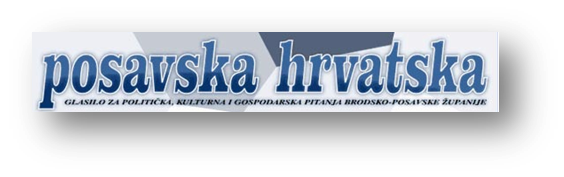 POSAVSKA HRVATSKA d.o.o. društvo s ograničenom odgovornošću za novinsku, izdavačku, kinoprikazivačku djelatnost, agencijske poslove i trgovinu na veliko i maloADRESA: Kraljice Jelene 26, Slavonski Brod (Grad Slavonski Brod)OIB: 51975721232WEB:www.posavskahrvatska.hrOsnovna djelatnost Društva:Ukratko o trgovačkom društvu:Posavska Hrvatska, glasilo za politička, kulturna i gospodarska pitanja Brodsko-posavske županije. Kontinuirano djeluje u Slavonskom Brodu od 1947. godine, najprije pod imenom "Brodski list", a kada je u Slavonskom Brodu utemeljen i radio, od 1964. do 1992. godine zajedničko uredništvo djeluje pod imenom "Brodski list i Radio Brod". Tjednik 1992. mijenja ime u "Posavska Hrvatska", nazivajući se po prvim brodskim novinama, utemeljenima 1894. godine. Od lipnja 1992. do kolovoza 1995. djeluje pod imenom "Posavska Hrvatska i Radio Brod", a nakon razdruživanja s radijem i osamostaljivanja, od 1. kolovoza 1995. djeluje kao Posavska Hrvatska d.o.o. Od 2000. godine izdavač tjednika "Posavska Hrvatska" je Lasica d.o.o., tvrtka čiji je stopostotni osnivač Posavska Hrvatska d.o.o. Temeljni kapital: Temeljni kapital društva iznosi 1.082.600,00 knUprava: Darko Janković – direktor	Registar imenovanih članova Nadzornog odbora i Uprave trgovačkog društvaSkupština: Zakoniti predstavnici svih članova osnivača društva Anica Vukašinović– predsjednica skupštine.Vlasnička struktura u %:Broj zaposlenih:Podaci o poslovanju:Planirano poslovanje:Pregled poslovanja trgovačkog društva VODOVOD d.o.o.Slavonski Brod, za vodovod i odvodnju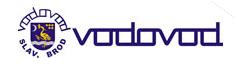 Adresa: Nikole Zrinskog br.25. 35000 Slavonski BrodOIB: 80535169523URL:http://www.vodovod-sb.hr/Osnovna djelatnost Društva:Ukratko o trgovačkom društvu: Vodovod, društvo s ograničenom odgovornošću za skupljanje, pročišćavanje i distribuciju vode. Vodoopskrbnim sustavom opskrbljuje se oko 93.000 stanovnika grada Slavonskog Broda i okolnih Općina. Gradska uprava odlučna da riješi problem vodoopskrbe, odnosno Narodni odbor 25. studenog 1959. godine osniva “Gradski vodovod u izgradnji” Slavonski Brod koji će na principu zahvaćanja podzemne vode iz vodonosnih slojeva, poslije tehnološke prerade snabdijevati grad Slavonski Brod sa pitkom vodom. Iz novoizgrađenog Gradskog vodovoda prve količine vode potekle su 1. svibnja 1963. godine.Temeljni kapital: Temeljni kapital društva iznosi 79.662.300,00 kn i podijeljen je na 18 poslovnih udjela.Vlasnička struktura u %:Registar imenovanih članova Nadzornog odbora i Uprave trgovačkog društvaBroj zaposlenih:Podaci o poslovanju:Planirano poslovanje:Planirane investicije:Planirani izvori sredstava za investicije:Planirana zaduženost:GODIŠNJI PLAN UPRAVLJANJA I RASPOLAGANJAPOSLOVNIM PROSTORIMA U VLASNIŠTVU OPĆINE VELIKA KOPANICAPoslovni prostori su, prema odredbama Zakona o zakupu i kupoprodaji poslovnog prostora (»Narodne novine«, broj 125/11, 64/15, 112/18), poslovne zgrade, poslovne prostorije, garaže i garažna mjesta. Ciljevi upravljanja i raspolaganja poslovnim prostorima u vlasništvu Općine Velika Kopanica:Općina Velika Kopanica mora na racionalan i učinkovit način upravljati poslovnim prostorima na način da oni poslovni prostori koji su potrebni Općini Velika Kopanica budu stavljeni u funkciju koja će služiti njezinu racionalnijem i učinkovitijem funkcioniranju. Svi drugi poslovni prostori moraju biti ponuđeni na tržištu bilo u formi najma, odnosno zakupa, bilo u formi njihove prodaje javnim natječajem.Ujednačiti standarde korištenja poslovnih prostora.Zakonski propisi, akti i dokumenti kojima je uređeno upravljanje i raspolaganje poslovnim prostorima u vlasništvu Općine Velika Kopanica:,Zakon o uređivanju imovinskopravnih odnosa u svrhu izgradnje infrastrukturnih građevina (»Narodne novine«, broj 80/11),Zakon o unapređenju poduzetničke infrastrukture (»Narodne novine«, broj 93/13, 114/13, 41/14, 57/18),Zakon o strateškim investicijskim projektima Republike Hrvatske (»Narodne novine«,broj 29/18, 114/18),Zakon o vlasništvu i drugim stvarnim pravima (»Narodne novine«, broj 91/96, 68/98, 137/99, 22/00, 73/00, 129/00, 114/01, 79/06, 141/06, 146/08, 38/09, 153/09, 143/12, 152/14),Zakon o prostornom uređenju (»Narodne novine«, broj 153/13, 65/17, 114/18, 39/19),Zakon o gradnji (»Narodne novine«, broj 153/13, 20/17, 39/19),Zakon o vodama (»Narodne novine«, broj 153/09, 63/11, 130/11, 56/13, 14/14, 46/18),Zakon o cestama (»Narodne novine«, broj 84/11, 22/13, 54/13, 148/13, 92/14),Zakon o željeznici (»Narodne novine«, broj 32/19),Zakon o zaštiti prirode (»Narodne novine«, broj 80/13, 15/18, 14/19),Zakon o zaštiti i očuvanju kulturnih dobara (»Narodne novine«, broj 66/99, 151/03, 157/03, 100/04, 87/09, 88/10, 61/11, 25/12, 136/12, 157/13, 152/14, 98/15, 44/17, 90/18),Zakon o postupanju s nezakonito izgrađenim zgradama (»Narodne novine«, broj 86/12, 143/13, 65/17, 14/19),Zakon o državnoj izmjeri i katastru nekretnina (»Narodne novine«, broj 112/18)Zakon o poljoprivrednom zemljištu (»Narodne novine«, broj 20/18, 115/18),Zakon o izvlaštenju i određivanju naknade (»Narodne novine«, broj 74/14, 69/17),Općina Velika Kopanica osim financijskim sredstvima upravlja i raspolaže pokretninama i nekretninama. Osim zakonima i drugim propisima, uvjeti, procedure i način raspolaganja poslovnim prostorom utvrđeni su i internim aktima Općine Velika Kopanica:Statut Općine Velika Kopanica (»Službeni vjesnik Brodsko-posavske županije«broj 09/09, 05/13),Odluka o uvjetima, načinu i postupku gospodarenja imovinom u vlasništvu Općine Velika Kopanica (»Službeni vjesnik Brodsko - posavske županije«, broj 14/16),Odluka o suglasnosti za provedbu ulaganja i prijavu na natječaj (»Službeni vjesnik Brodsko - posavske županije«, broj 21/16), Odluka o suglasnosti za provedbu ulaganja i prijavu na natječaj (»Službeni vjesnik Brodsko - posavske županije«, broj 21/16),Odluka o osnivanju prava služnosti na Vatrogasnom domu u Beravcima (»Službeni vjesnik Brodsko - posavske županije«, broj 21/16),Odluka o uspostavi Registra imovine Općine Velika Kopanica  (»Službeni vjesnik Brodsko - posavske županije«, broj 07/16),Izmjene i dopune Pravilnika o načinu korištenja prostora i dvorana u vlasništvu Općine Velika Kopanica (»Službeni vjesnik Brodsko - posavske županije«, broj 26/15),Odluka o proglašenju zgrade stare škole u Beravcima na kčbr. 56/GR, z.k.ul. k.o. Beravci (»Službeni vjesnik Brodsko - posavske županije«, broj 18/15),Odluka o načinu, uvjetima i postupku raspolaganja imovinom u vlasništvu Općine Velika Kopanica (»Službeni vjesnik Brodsko - posavske županije«, broj 24/14),Pravilnik o načinu korištenja prostora i dvorana u vlasništvu Općine Velika Kopanica (»Službeni vjesnik Brodsko - posavske županije«, broj 24/14),Odluka o zakupu poslovnog prostora u vlasništvu Općine Velika Kopanica (»Službeni vjesnik Brodsko - posavske županije«, broj 02/13),Odluka o brisanju značaja javnog dobra i upisu prava vlasništva na ime Općine Velika Kopanica (»Službeni vjesnik Brodsko - posavske županije«, broj 18/05).Tablica 6. Podaci o poslovnim prostorima u vlasništvuOpćina Velika Kopanica planira utvrditi namjenu nekretnina s kojima upravlja i raspolaže i ustrojiti evidenciju o ostvarenim prihodima i rashodima od upravljanja i raspolaganja nekretninama po svakoj jedinici nekretnina kako bi se mogla utvrditi i pratiti učinkovitost upravljanja i raspolaganja nekretninama. Prema načelu dobrog gospodara i u svrhu učinkovitog raspolaganja imovinom i proračunskim sredstvima za nekretnine koje nisu u funkciji poduzimat će se aktivnosti za stavljanje u funkciju prema utvrđenoj namjeni. Općina Velika Kopanica tijekom 2020. godine raspisat će natječaj za zakup poslovnih prostora udrugama. GODIŠNJI PLAN UPRAVLJANJA I RASPOLAGANJA GRAĐEVINSKIM ZEMLJIŠTEM U VLASNIŠTVU OPĆINE VELIKA KOPANICAGrađevinsko zemljište je, prema odredbama Zakona o prostornom uređenju (»Narodne novine«, broj 153/13, 65/17, 114/18, 39/19), zemljište koje je izgrađeno, uređeno ili prostornim planom namijenjeno za građenje građevina ili uređenje površina javne namjene.Građevinsko zemljište čini dio nekretnina u vlasništvu Općine Velika Kopanica koji predstavlja veliki potencijal za investicije i ostvarivanje ekonomskog rasta. Aktivnosti u upravljanju i raspolaganju građevinskim zemljištem u vlasništvu Općine Velika Kopanica podrazumijevaju i provođenje postupaka stavljanja tog zemljišta u funkciju: prodajom, osnivanjem prava građenja i prava služnosti, rješavanje imovinskopravnih odnosa, davanjem u zakup zemljišta te kupnjom nekretnina za korist Općine Velika Kopanica, kao i drugim poslovima u vezi sa zemljištem u vlasništvu Općine Velika Kopanica, iako upravljanje i raspolaganje njima nije u nadležnosti drugog tijela.Upravljanje i raspolaganje građevinskim zemljištem u vlasništvu Općine Velika Kopanica uređeno je:,Zakonom o uređivanju imovinskopravnih odnosa u svrhu izgradnje infrastrukturnih građevina (»Narodne novine«, broj 80/11),Zakonom o unapređenju poduzetničke infrastrukture (»Narodne novine«, broj 93/13, 114/13, 41/14, 57/18),Zakonom o strateškim investicijskim projektima Republike Hrvatske(»Narodne novine«, broj 29/18, 114/18),Zakonom o vlasništvu i drugim stvarnim pravima (»Narodne novine«, broj 91/96, 68/98, 137/99, 22/00, 73/00, 129/00, 114/01, 79/06, 141/06, 146/08, 38/09, 153/09, 143/12, 152/14).U postupcima raspolaganja građevinskim zemljištem u vlasništvu Općine Velika Kopanica moraju se imati u vidu i propisi kao što su:Zakon o prostornom uređenju (»Narodne novine«, broj 153/13, 65/17, 114/18, 39/19),Zakon o gradnji (»Narodne novine«, broj 153/13, 20/17, 39/19),Zakon o vodama (»Narodne novine«, broj 153/09, 63/11, 130/11, 56/13, 14/14, 46/18),Zakon o cestama (»Narodne novine«, broj 84/11, 22/13, 54/13, 148/13, 92/14),Zakon o željeznici (»Narodne novine«, broj 32/19),Zakon o zaštiti prirode (»Narodne novine«, broj 80/13, 15/18, 14/19),Zakon o zaštiti i očuvanju kulturnih dobara (»Narodne novine«, broj 66/99, 151/03, 157/03, 100/04, 87/09, 88/10, 61/11, 25/12, 136/12, 157/13, 152/14, 98/15, 44/17, 90/18),Zakon o postupanju s nezakonito izgrađenim zgradama (»Narodne novine«, broj 86/12, 143/13, 65/17, 14/19),Zakon o državnoj izmjeri i katastru nekretnina (»Narodne novine«, broj 112/18)Zakon o poljoprivrednom zemljištu (»Narodne novine«, broj 20/18, 115/18),Zakon o izvlaštenju i određivanju naknade (»Narodne novine«, broj 74/14, 69/17),Zakon o šumama (»Narodne novine«, broj 68/18, 115/18).Akti i dokumenti kojima je uređeno upravljanje i raspolaganje zemljištem u vlasništvu Općine Velika Kopanica:Statut Općine Velika Kopanica (»Službeni vjesnik Brodsko-posavske županije«broj 09/09, 05/13),Odluka o uspostavi Registra imovine općine Velika Kopanica  (»Službeni vjesnik Brodsko - posavske županije«, broj 07/16),Odluka o uvjetima, načinu i postupku gospodarenja imovinom u vlasništvu općine Velika Kopanica (»Službeni vjesnik Brodsko - posavske županije«, broj 14/16),Odluka o načinu, uvjetima i postupku raspolaganja imovinom u vlasništvu općine Velika Kopanica (»Službeni vjesnik Brodsko - posavske županije«, broj 24/14),Odluka o promjeni granice katastarskih općina i granica naselja Velika Kopanica i Vrpolje (»Službeni vjesnik Brodsko - posavske županije«, broj 09/14),Odluka o zakupu građevinskog zemljišta i javnih površina na području općine Velika Kopanica (»Službeni vjesnik Brodsko - posavske županije«, broj 16/13),Odluka o prodaji nekretnina na području općine Velika Kopanica (»Službeni vjesnik Brodsko - posavske županije«, broj 06/11).Od 2001. godine se putem nadležnih ministarstava, provode programi Vlade Republike Hrvatske za poticanje malog gospodarstva a donesen je i Zakon o unapređenju poduzetničke infrastrukture (»Narodne novine«, broj 93/13, 114/13, 41/14, 57/18). U Programu razvoja poduzetničkih zona postavljeni su opći ciljevi: razvoj poduzetničkih zona u blizini svakog većeg naselja a namjena poduzetničke zone treba biti proizvodnja. Poduzetnička zona treba osigurati osnivanje i gradnju proizvodnog objekta u najkraćem roku, sastavni dio poduzetničke zone je centar za edukaciju i pružanje savjeta poduzetniku o financiranju, proizvodnji i načinu poslovanja te ravnomjerno osnivanje poduzetničkih zona kako bi se izjednačile razlike u standardu između pojedinih županija. Namjera osnivanja Poduzetničkih zona jest poticanje razvoja poduzetništva kao pokretačke snage lokalnog održivog gospodarskog razvoja s ciljem povećanja broja gospodarskih subjekata na području Općine Velika Kopanica i poboljšanja njihovih poslovnih rezultata, povećanje konkurentnosti poduzetnika, porast zaposlenosti, te povećanje udjela proizvodnje u ukupnom gospodarstvu Općine Velika Kopanica.Tablica 7.Popis katastarskih čestica planirane zone gospodarska namjena- proizvodno-poslovna namjena u naselju KupinaTablica 8. Popis katastarskih čestica  planirane zone gospodarska namjena- proizvodno-poslovna namjena u naselju Velika KopanicaNerazvrstane cestePrema Zakonu o cestama (»Narodne novine«, broj 84/11, 22/13, 54/13, 148/13, 92/14), nerazvrstane ceste su ceste koje se koriste za promet vozilima, koje svatko može slobodno koristiti na način i pod uvjetima određenim navedenim Zakonom i drugim propisima, a koje nisu razvrstane kao javne ceste u smislu navedenog Zakona. Nerazvrstane ceste su javno dobro u općoj uporabi u vlasništvu jedinice lokalne samouprave na čijem se području nalaze. Nerazvrstane ceste se ne mogu otuđiti iz vlasništva jedinice lokalne samouprave niti se na njoj mogu stjecati stvarna prava, osim prava služnosti i prava građenja radi građenja građevina sukladno odluci izvršnog tijela jedinice lokalne samouprave, pod uvjetima da ne ometaju odvijanje prometa i održavanje nerazvrstane ceste. Dio nerazvrstane ceste namijenjen pješacima (nogostup i slično) može se dati u zakup sukladno posebnim propisima, ako se time ne ometa odvijanje prometa, sigurnost kretanja pješaka i održavanje nerazvrstanih cesta. Nerazvrstane ceste upisuju se u zemljišne knjige kao javno dobro u općoj uporabi i kao neotuđivo vlasništvo jedinice lokalne samouprave.Općina Velika Kopanica donijela je sljedeće akte iz oblasti upravljanja nerazvrstanim cestama:Odluka o popisu nerazvrstanih cesta na području Općine Velika Kopanica („Službeni vjesnik Brodsko-posavske županije“ br. 13/19),Odluka o razvrstavanju ceste u naselju Beravci, Općina Velika Kopanica („Službeni vjesnik Brodsko-posavske županije“ br. 7/19),Odluka o razvrstavanju cesta u naselju Velika Kopanica, Općina Velika Kopanica („Službeni vjesnik Brodsko-posavske županije“ br. 16/18),Odluka o suglasnosti za provedbu ulaganja i prijavu na natječaj (»Službeni vjesnik Brodsko - posavske županije«, broj 21/16),Odluka o nerazvrstanoj cesti u ulicama Vladimira Nazora, Trgu Presvetog Trojstva i Šamačkoj, naselje Velika Kopanica (»Službeni vjesnik Brodsko - posavske županije«, broj 27/16),Odluka o zaduživanju Općine Velika Kopanica (»Službeni vjesnik Brodsko - posavske županije«, broj 12/14),Odluka o nerazvrstanim cestama na području Općine Velika Kopanica (»Službeni vjesnik Brodsko - posavske županije«, broj 29/14).Općinsko vijeće Općine Velika Kopanica na sjednici održanoj 22. prosinca 2014. godine, donijelo je Odluku o nerazvrstanim cestama na području Općine Velika Kopanica (»Službeni vjesnik Brodsko - posavske županije«, broj 29/14) kojom se uređuje upravljanje, građenje i održavanje nerazvrstanih cesta: vrsta, opseg i rokovi izvođenja radova redovitog i izvanrednog održavanja nerazvrstanih cesta, te kontrola i nadzor nad izvođenjem tih radova; financiranje nerazvrstanih cesta; njihova zaštita, te nadzor i kaznene odredbe.Nerazvrstana cesta na području općine Velika Kopanica je javno dobro u općoj uporabi u vlasništvu jedinice lokalne samouprave na čijem se području nalazi. Nerazvrstana cesta se ne može otuđiti iz vlasništva jedinice lokalne samouprave, niti se na njoj mogu stjecati stvarna prava, osim prava služnosti i prava građenja radi građenja građevina sukladno odluci izvršnog tijela jedinice lokalne samouprave, pod uvjetom da ne ometaju odvijanje prometa i održavanje nerazvrstane ceste. Dio nerazvrstane ceste namijenjen pješacima (nogostup i slično) može se dati u zakup sukladno posebnim propisima, ako se time ne ometa odvijanje prometa, sigurnost kretanja pješaka i održavanje nerazvrstane ceste.Nerazvrstane ceste su ceste koje se koriste za promet vozilima i koje svatko može slobodno koristiti na način i pod uvjetima određenim Zakonom i Odlukom Općine Velika Kopanica, a koje nisu razvrstane kao javne ceste, i to posebice: ceste koje povezuju naselja, ceste koje povezuju područja i naselja, pristupne ceste do stambenih, poslovnih, gospodarskih i drugih građevina,druge ceste na području naselja,ceste u vikend području, poljski putovi.Nerazvrstanu cestu čine: cestovna građevina (donji stroj, kolnička, konstrukcija, sustav za odvodnju atmosferskih voda s nerazvrstane ceste, drenaže, most, vijadukt, podvožnjak, nadvožnjak, propust, tunel, galerija potporni i obložni zid, pothodnik, nathodnik i slično), nogostup, biciklističke staze, te sve prometne i druge površine na pripadajućem zemljištu (zelene površine, ugibališta, parkirališta, okretišta, stajališta javnog prijevoza i slično),građevna čestica, odnosno cestovno zemljište u površini koju čine površina zemljišta na kojoj prema projektu treba izgraditi ili je izgrađena cestovna građevina, površina zemljišnog pojasa, te površina zemljišta na kojima su izgrađene ili se trebaju izgraditi građevine za potrebe održavanja ceste i pružanja usluga vozačima i putnicima (objekti za održavanje cesta, upravljanje i nadzor prometa i drugo),zemljišni pojas s obiju strana ceste potreban za nesmetano održavanje ceste, prometna signalizacija (okomita, vodoravna i svjetlosna) i oprema za upravljanje i nadzor prometa, javna rasvjeta i oprema ceste (odbojnici i zaštitne ograde i slično).          Nerazvrstane ceste na području općine Velika Kopanca su sve ceste koje su utvrđene i upisane kao javno dobro u općoj uporabi – nerazvrstane ceste, a u vlasništvu su općine Velika Kopanica, navedene u: 1. ZK uložak broj 1367 temeljem raspravnog zapisnika od 8.1.2018. godine u postupku ispravka zemljišnih knjiga za k.o. Velika Kopanica prema Upravnom rješenju 932-07/18-10/232., 2. ZK uložak broj 1477 prema Upravnom rješenju 932-07/2016-13/9, k.o. Velika Kopanica3. ZK uložak broj 1517 prema Upravnom rješenju Z-12112/2018, k.o. Velika Kopanica4. ZK uložak broj 998 prema broju zadnjeg dnevnika Z-11093/2017, k.o. Beravci 5. ZK uloška broj 39, k.o. Divoševci.Osim prethodno navedenih nerazvrstanih cesta, na području općine Velika Kopanica nalaze se i sljedeće nerazvrstane ceste:Slika 1. Popis nerazvrstanih cesta na području Velika Kopanica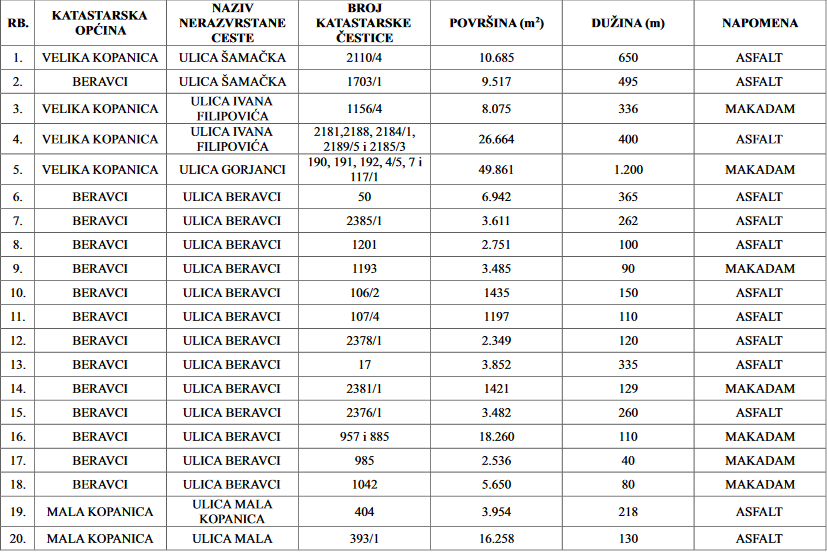           Nerazvrstanim cestama iz prethodne tablice nisu riješeni imovinsko pravni odnosi, tj. nisu u vlasništvu općine Velika Kopanica. Kako je općina ta koja održava navedene nerazvrstane ceste, zadužuje se općinski načelnik da krene u rješavanje imovinsko pravnih odnosa nad tim cestama pokretanjem ispravnih postupaka i suradnjom s institucijama pod čijim su upravljanjem iste.PLAN PRODAJE NEKRETNINA U VLASNIŠTVU OPĆINE VELIKA KOPANICAOpćina Velika Kopanica planira na racionalan i učinkovit način upravljati svojim nekretninama na način da one nekretnine koje su potrebne Općini Velika Kopanica budu stavljene u funkciju koja će služiti njezinu racionalnijem i učinkovitijem funkcioniranju. Sve druge nekretnine moraju biti ponuđene na tržištu bilo u formi najma, odnosno zakupa, bilo u formi njihove prodaje javnim natječajem. Općina Velika Kopanica nema u planu prodaju nekretnina tijekom 2020. godine.GODIŠNJI PLAN RJEŠAVANJA IMOVINSKO - PRAVNIH I DRUGIH ODNOSA VEZANIH UZ PROJEKTE OBNOVLJIVIH IZVORA ENERGIJE TE OSTALIH INFRASTRUKTURNIH PROJEKATA, KAO I EKSPLOATACIJU MINERALNIH SIROVINA SUKLADNO PROPISIMA KOJI UREĐUJU TA PODRUČJASukladno Zakonu o istraživanju i eksploataciji ugljikovodika (»Narodne novine«, broj 52/18, 52/19) jedinice lokalne samouprave u svojim razvojnim aktima planiranja usvajaju i sprovode ciljeve Strategije energetskog razvoja Republike Hrvatske. Temeljni energetski ciljevi su:sigurnost opskrbe energijom; konkurentnost energetskog sustava;održivost energetskog razvoja.Strategijom definirani su sljedeći ciljevi rješavanja imovinskopravnih odnosa vezanih uz projekte obnovljivih izvora energije, infrastrukturnih projekata, kao i eksploataciju mineralnih sirovina, sukladno propisima koji uređuju ta područja:povećanje energetske učinkovitosti korištenjem prirodnih energetskih resursa,brži razvoj infrastrukturnih projekata.Zakonski propisi, akti i dokumenti kojima je uređeno ovo područje:Ustav Republike Hrvatske – članak 52. (»Narodne novine«, broj 56/90, 135/97, 8/98, 113/00, 124/00, 28/01, 41/01, 55/01, 76/10, 85/10, 05/14),,Zakon o uređivanju imovinskopravnih odnosa u svrhu izgradnje infrastrukturnih građevina (»Narodne novine«, broj 80/11),Zakon o obnovljivim izvorima energije i visokoučinkovitoj kogeneraciji(»Narodne novine«, broj 100/15, 126/16, 131/17, 111/18),Zakon o šumama (»Narodne novine«, broj 68/18, 115/18),Zakon o prostornom uređenju (»Narodne novine«, broj 153/13, 65/17, 114/18, 39/19),Zakon o gradnji (»Narodne novine«, broj 153/13, 20/17, 39/19),Zakon o strateškim investicijskim projektima Republike Hrvatske (»Narodne novine«, broj 29/18, 114/18),Zakon o koncesijama (»Narodne novine«, broj 69/17),Zakon o procjeni vrijednosti nekretnina (»Narodne novine«, broj 78/15),Zakon o istraživanju i eksploataciji ugljikovodika (»Narodne novine«, broj 52/18, 52/19),Zakon o vodama (»Narodne novine«, broj 153/09, 63/11, 130/11, 56/13, 14/14, 46/18),Zakona o energetskoj učinkovitosti (»Narodne novine«, broj 127/14, 116/18),Zakona o javno - privatnom partnerstvu (»Narodne novine«, broj 78/12, 152/14, 114/18),Uredba o osnivanju prava građenja i prava služnosti na nekretninama u vlasništvu Republike Hrvatske (»Narodne novine«, broj 10/14, 95/15),Uredba o postupku i mjerilima za osnivanje služnosti u šumi ili na šumskom zemljištu u vlasništvu Republike Hrvatske u svrhu izgradnje vodovoda, kanalizacije, plinovoda, električnih vodova (»Narodne novine«, broj 108/06),Uredba o postupku i mjerilima za osnivanje prava služnosti na šumi i/ili šumskom zemljištu u vlasništvu Republike Hrvatske u svrhu eksploatacije mineralnih sirovina (»Narodne novine«, broj 133/07, 09/11),Pravilnik o postupanju s viškom iskopa koji predstavlja mineralnu sirovinu kod izvođenja građevinskih radova (»Narodne novine«, broj 79/14),Pravilnik o korištenju obnovljivih izvora energije i kogeneracije(»Narodne novine«, broj 88/12),Uredba o naknadi štete po osnovi otuđenja mineralne sirovine (»Narodne novine«, broj 90/14),Uredbe o naknadi za koncesiju za eksploataciju mineralnih sirovina (»Narodne novine«, broj 31/14),Uredba o naknadi za istraživanje i eksploataciju ugljikovodika (»Narodne novine«, broj 37/14),Pravilnik o utvrđivanju naknade za prenesena i ograničena prava na šumi i šumskom zemljištu (»Narodne novine«, broj 72/16),Pravilnik o korištenju cestovnog zemljišta i obavljanju pratećih djelatnosti na javnoj cesti (»Narodne novine«, broj 78/14),Pravilnik o uvjetima za projektiranje i izgradnju priključaka i prilaza na javnu cestu (»Narodne novine«, broj 95/14),Strategija upravljanja i raspolaganja imovinom u vlasništvu Republike Hrvatske za razdoblje od 2013. do 2017. godine (»Narodne novine«, broj 76/13),Strategija prometnog razvoja Republike Hrvatske za razdoblje od 2014. do 2030. godine (»Narodne novine«, broj 131/14),Strategija energetskog razvoja Republike Hrvatske (»Narodne novine«, broj 130/09),Izvješće o obavljenoj reviziji - Gospodarenje mineralnim sirovinama na području Brodsko-posavske županije (Državni ured za reviziju, Područni ured Slavonski Brod, studeni 2016, Slavonski Brod).Državni ured za reviziju, Područni ured Slavonski Brod u studenom 2016. godine objavio je Izvješće o obavljenoj reviziji - Gospodarenje mineralnim sirovinama na području Brodsko - posavske županije u kojem su objavljeni podaci o prostorima predviđenim za ekspoloataciju mineralnih sirovina na području Županije. U izvješću se ne navodi jedinica lokalne samouprave Općina Velika Kopanica.Sukladno Zakonu o uređivanju imovinskopravnih odnosa, u svrhu izgradnje infrastrukturnih građevina, osiguravaju se pretpostavke za učinkovitije provođenje projekata, vezano za izgradnju infrastrukturnih građevina od interesa za Republiku Hrvatsku i u interesu jedinica lokalne i područne (regionalne) samouprave, radi uspješnijeg sudjelovanja u kohezijskoj politici Europske unije i u korištenju sredstava iz fondova Europske unije. U tablici broj 9. navedeni su razvojni projekti Općine Velika Kopanica.Tablica 9. Razvojni projekti Općine Velika KopanicaTablica 10. Popis nekretnina za koje Općina Velika Kopanica planira rješavatiimovinsko-pravne odnose u 2020. godiniGODIŠNJI PLAN PROVOĐENJA POSTUPAKA PROCJENE IMOVINEU VLASNIŠTVU OPĆINE VELIKA KOPANICAOpćina Velika Kopanica planira provoditi postupke procjene imovine u svom vlasništvu:Procjena potencijala imovine Općine Velika Kopanica mora se zasnivati na snimanju, popisu i ocjeni realnog stanja;Uspostava jedinstvenog sustava i kriterija u procjeni vrijednosti pojedinog oblika imovine kako bi se poštivalo važeće zakonodavstvo i što transparentnije odredila njezina vrijednost.Procjena vrijednosti nekretnina u Republici Hrvatskoj regulirana je Zakonom o procjeni vrijednosti nekretnina (»Narodne novine«, broj 78/15) koji je donesen 03. srpnja 2015. godine, a na snazi je od 25. srpnja 2015. godine. Zakon se isključivo bavi tržišnom vrijednosti nekretnina koja se procjenjuje pomoću tri metode i sedam postupaka, a propisan je i način na koji se prikupljaju podatci koje procjenitelji dobiju primjenjujući propisanu metodologiju, te potom evaluiraju i dalje koriste. U slučaju povrede Zakona propisani su nadzor i sankcije. Procjenu vrijednosti nekretnine mogu vršiti jedino ovlaštene osobe: stalni sudski vještaci i stalni sudski procjenitelji.Ministarstvo graditeljstva i prostornoga uređenja izradilo je prvu fazu Informacijskog sustava tržišta nekretnina eNekretnine. Sustav sadrži podatke o broju transakcija za pojedino područje, vrstu nekretnina i podatke o nekretnini koja je bila predmet transakcije – stan, kuća, poslovni prostor, poljoprivredno, građevinsko, šumsko zemljište, postignute cijene itd. Ovlaštenim procjeniteljima i posrednicima u prometu nekretninama omogućen je lak pristup korisnim informacijama koje su dobra podloga za njihov kvalitetan stručni rad. Ova baza podataka važna je radi osiguranja transparentnosti tržišta nekretnina.Zakonski propisi, akti i dokumenti kojima je uređeno provođenje postupaka procjene imovine su sljedeći:Zakon o procjeni vrijednosti nekretnina (»Narodne novine«, broj 78/15),Zakon o komunalnom gospodarstvu (»Narodne novine«, broj 68/18, 110/18),Zakon o vlasništvu i drugim stvarnim pravima (»Narodne novine«, broj 91/96, 68/98, 137/99, 22/00, 73/00, 129/00, 114/01, 79/06, 141/06, 146/08, 38/09, 153/09, 143/12, 152/14),Pravilnik o informacijskom sustavu tržišta nekretnina (»Narodne novine«, broj 114/15,122/15),Pravilnik o obračunu i naplati vodnog doprinosa (»Narodne novine«, broj 107/14),Pravilnik o metodama procjene vrijednosti nekretnina (»Narodne novine«, broj 105/15),Uputa o priznavanju, mjerenju i evidentiranju imovine u vlasništvu Republike Hrvatske – Ministarstvo financija.Općina Velika Kopanica u 2020. godini ima u planu vršiti procjenu nekretnina u trenutku kada se za to ukaže potreba. Prodaji nekretnina prethodi procjena tržišne vrijednosti nekretnine koju utvrđuje ovlašteni sudski vještak građevinske struke. Procjenu može obavljati ovlašteni sudski vještak s kojim je sklopljen okvirni ugovor za izradu elaborata o procjeni tržišne vrijednosti nekretnina. Sadržaj i oblik elaborata mora se izraditi sukladno zakonskim propisima i aktima te uputama iz ugovora sklopljenog s izabranim sudskim vještakom.GODIŠNJI PLAN RJEŠAVANJA IMOVINSKO PRAVNIH ODNOSAJedan od osnovnih zadataka u rješavanju prijepora oko zahtjeva koje jedinice lokalne i područne samouprave imaju prema Republici Hrvatskoj je u rješavanju suvlasničkih odnosa u kojima se međusobno nalaze. U tom smislu potrebno je popisati sve nekretnine (stanove, poslovne prostore i građevinska zemljišta) na kojima postoji suvlasništvo.Zemljište oduzeto za vrijeme jugoslavenske komunističke vladavineJedinice lokalne samouprave koje su fizičkim osobama isplatile naknadu za zemljište oduzeto za vrijeme jugoslavenske komunističke vladavine, a koje je sukladno posebnom propisu postalo vlasništvo Republike Hrvatske po sili zakona, mogu do 31. prosinca 2019., a najkasnije 60 dana od primitka pravomoćnog rješenja podnijeti zahtjev prema Republici Hrvatskoj za naknadu.Republika Hrvatska izvršiti će obvezu prema jedinici lokalne samouprave isključivo raspolaganjem nekretninama i/ili drugim pravima u vlasništvu Republike Hrvatske, u korist jedinice lokalne samouprave u vrijednosti do ukupnog iznosa isplaćene naknade za oduzeto zemljište za vrijeme jugoslavenske komunističke vladavine. Ukupni iznos isplaćene naknade za oduzeto zemljište za vrijeme jugoslavenske komunističke vladavine jednak je zbroju iznosa naknade koji je pravomoćno utvrđen, do dana podnošenja zahtjeva u upravnom ili parničnom postupku povodom utvrđivanja iznosa naknade za oduzeto zemljište i kamatama obračunanim na isti iznos na dan isplate fizičkoj osobi. U slučaju raspolaganja nekretninama i/ili drugim pravima u vlasništvu Republike Hrvatske u korist jedinice lokalne samouprave procijenjena vrijednost nekretnine i/ili prava u vlasništvu Republike Hrvatske mora biti jednaka ukupnom iznosu isplaćene naknade za oduzeto zemljište za vrijeme jugoslavenske komunističke vladavine. Raspolaganje nekretninama i/ili drugim pravima u vlasništvu Republike Hrvatske u korist jedinice lokalne samouprave provodi se bez naknade za raspolaganje (bez isplate kupoprodajne cijene).Općina Velika Kopanica nije isplaćivala naknade za zemljišta oduzeta za vrijeme jugoslavenske komunističke vladavine, a koje je sukladno posebnom propisu postalo vlasništvo Republike Hrvatske po sili zakona. Općina Velika Kopanica tijekom 2019. godine riješila je imovinsko pravne odnose vezane za Vatrogasni dom u Divoševcima koji se nalazio u društvenom vlasništvu. PROVEDBE PROJEKATA JAVNO-PRIVATNOG PARTNERSTVAZakonski propisi kojima je uređena provedba projekata javno-privatnog partnerstva:Zakon o javnoj nabavi (»Narodne novine«, broj 120/16),Zakon o javno - privatnom partnerstvu (»Narodne novine«, broj 78/12, 152/14, 114/18),Zakon o koncesijama (»Narodne novine«, broj 69/17),Zakon o proračunu (»Narodne novine«, broj 87/08, 136/12, 15/15),Zakon o vlasništvu i drugim stvarnim pravima (»Narodne novine«, broj 91/96, 68/98, 137/99, 22/00, 73/00, 129/00, 114/01, 79/06, 141/06, 146/08, 38/09, 153/09, 143/12, 152/14),Uredba Vlade Republike Hrvatske o provedbi projekata javno-privatnog partnerstva (»Narodne novine«, broj 88/12, 15/15).Zakonom o javno - privatnom partnerstvu (»Narodne novine«, broj 78/12, 152/14, 114/18) utvrđen je postupak predlaganja i odobravanja prijedloga projekata javno-privatnog partnerstva, provedba tih projekata, sadržaj ugovora o javno-privatnom partnerstvu te druga bitna pitanja.Javno-privatno-partnerstvo jest dugoročan ugovorni odnos između javnog i privatnog partnerstva, čiji je predmet izgradnja ili rekonstrukcija te održavanje javne građevine, u svrhu pružanja javnih usluga iz okvira nadležnosti javnog partnera. Obvezu i rizike uz financiranje i proces gradnje preuzima privatni partner. Statusno javno-privatno partnerstvo jest model temeljen na ugovornom odnosu između javnog i privatnog partnera.Javno tijelo može dopustiti i obavljanje komercijalne djelatnosti s ciljem naplate prihoda, ako je tako ugovoreno. U svrhu provedbe projekata javno-privatnog partnerstva, javni partner prenosi na privatnog pravo građenja ili mu daje koncesiju. Ugovor o javno-privatnom partnerstvu zaključuje se u pisanom obliku na određeno razdoblje koje ne može biti kraće od pet ni duže od četrdeset godina, osim ako posebnim zakonom nije propisano duže razdoblje.Javno-privatno partnerstvo oblik je suradnje dvaju sektora, u okviru koje se udruživanjem resursa i podjelom rizika postiže dodana vrijednost. Kod projekata javno-privatnog partnerstva vodit će se računa o ciljevima koji se žele postići uključivanjem privatnog sektora u isporuku javnih usluga, kao što su smanjenje ukupnih životnih troškova javnog projekta, povećanje efikasnosti trošenja javnog novca, ubrzanje raspoloživost ponude javne infrastrukture i slično.U financiranju projekta dijelom sudjeluje privatni poduzetnik, a ostatak vrijednosti nadoknađuje javno tijelo iz svojeg proračuna. Relativno dugo trajanje odnosa (maksimum je do četrdeset godina) omogućuje povrat uloženih sredstava privatnom poduzetniku.Općina Velika Kopanica nema planova za ulaženje u projekte javno-privatnog partnerstva u 2020. godini. Izgradnja pojedinog javnog objekta primjenom javno-privatnog partnerstva smatrat će se samo jednom od mogućnosti koja se može primijeniti samo kad to dopušta situacija, obilježja projekta i gdje se mogu dokazati jasne prednosti i koristi. Primjena dolazi u obzir samo ako se pokaže boljim rješenjem od, na primjer, tradicionalnih modela javne nabave, a sukladno definiranoj proceduri i metodologiji u sklopu važeće zakonske regulative u Republici Hrvatskoj.GODIŠNJI PLAN VOĐENJA REGISTRA IMOVINEJedna od pretpostavki upravljanja i raspolaganja imovinom je uspostava Registra imovine koji će se stalno ažurirati i kojim će se ostvariti internetska dostupnost i transparentnost u upravljanju imovinom, stoga je jedan od prioritetnih ciljeva formiranje registra imovinena način i s podacima propisanim u registru državne imovine kako bi se osigurali podaci o cjelokupnoj imovini odnosno resursima s kojima Općina Velika Kopanica raspolaže.Uspostava sveobuhvatnog popisa imovine bitan je za učinkovito upravljanje imovinom. Njegov ustroj i podatkovna nadogradnja dugogodišnji je proces koji se mora konstantno ažurirati. Pravovremenim i učestalim ažuriranjem registra imovine definirat će se sljedeći dugoročni (srednjoročni) ciljevi vođenja registra imovine:uvid u opseg i strukturu imovine u vlasništvu Općine Velika Kopanica,nadzor nad stanjem imovine u vlasništvu Općine Velika Kopanica,kvalitetnije i brže donošenje odluka o upravljanju imovinom,praćenje koristi i učinaka upravljanja imovinom.Sukladno načelu javnosti na Internet strancima Općine Velika Kopanica postavljen je widget Imovina gdje se sukladno zakonskim zahtjevima i obvezama javne objave nalazi Registar imovine, te svi dokumenti bitni za upravljanje i raspolaganje imovinom i gdje će se objavljivati javni natječaji i vijesti vezane za imovinu, a u administracijskom sustavu spremati sve dokumente vezane za pojedinu imovinu iz registra kako bi imali sve na jednom mjestu te učinkovito i odgovorno upravljali svojom imovinom.Zakonski propisi kojima je uređeno vođenje Registra državne imovine su slijedeći:Zakon o središnjem registru državne imovine (»Narodne novine« broj 112/18)Uredba o Registru državne imovine (»Narodne novine«, broj 55/11).Dana, 05. prosinca 2018. godine donesen je novi Zakon o središnjem registru državne imovine (»Narodne novine« broj 112/18) prema kojem su JLS obveznici dostave i unosa podataka u Središnji registar. Dostavu i unos podataka o pojavnim oblicima državne imovine u Središnji registar može za proračunske i izvanproračunske korisnike proračuna jedinica lokalne i područne (regionalne) samouprave, trgovačka društva, zavode i druge pravne osobe čiji je osnivač jedinica lokalne i područne (regionalne) samouprave, kao i za ustanove kojima je jedan od osnivača jedinica lokalne i područne (regionalne) samouprave izvršiti nadležna jedinica lokalne i područne (regionalne) samouprave.Obveznici ovoga Zakona dužni su:voditi svoju evidenciju o pojavnim oblicima državne imovine iz ovoga Zakona kojom upravljaju, raspolažu ili im je dana na korištenje, neovisno o nositelju vlasničkih prava te imovinedostaviti i unijeti podatke o pojavnim oblicima državne imovine iz ovoga Zakona kojom upravljaju ili raspolažu u Središnji registar, uz naznaku isprave na temelju koje je upis, promjena ili brisanje izvršeno, sukladno postupku koji će se propisati Pravilnikom o tehničkoj strukturi podataka i načinu upravljanja Središnjim registrom.Sukladno Zakonu o središnjem registru držvane imovine, obveznici dostave podataka koji do stupanja na snagu ovoga Zakona nisu dostavili podatke o imovini u Središnji registar dužni su u roku od šest mjeseci od dana stupanja na snagu ovoga Zakona dostaviti cjelokupnu evidenciju o pojavnim oblicima državne imovine iz ovoga Zakona kojom upravljaju, raspolažu ili im je dana na korištenje.Općina Velika Kopanica nije dostavila podatke te će postupiti sukladno ovom Zakonu.Tablica 11. Sažeti prikaz ciljeva i izvedbenih mjera za godišnji plan vođenja Registra imovine u 2020. godiniGODIŠNJI PLAN POSTUPAKA VEZANIH UZ SAVJETOVANJE SA ZAINTERESIRANOM JAVNOŠĆU I PRAVO NA PRISTUP INFORMACIJAMA KOJE SE TIČU UPRAVLJANJA I RASPOLAGANJA IMOVINOM U VLASNIŠTVU OPĆINE VELIKA KOPANICAU planu je ostvarenje sljedećih ciljeva vezanih uz savjetovanje sa zainteresiranom javnošću i pravo na pristup informacijama koji se tiču upravljanja i raspolaganja imovinom u vlasništvu Općine Velika Kopanica:Potrebno je na internet stranici Općine Velika Kopanica na uočljiv i lako pretraživ način omogućiti informiranje javnosti o upravljanju i raspolaganju imovinom Općine Velika Kopanica,Organizirati učinkovitije i transparentno korištenje imovine u vlasništvu Općine Velika Kopanica s ciljem stvaranja novih vrijednosti i ostvarivanja veće ekonomske koristi.Zakonski propisi kojima je uređeno postupanje vezano uz savjetovanje sa zainteresiranom javnošću i pravo na pristup informacijama koje se tiču upravljanja i raspolaganja imovinom u vlasništvu Općine Velika Kopanica:Opći propisi:,Zakon o pravu na pristup informacijama (»Narodne novine«, broj 25/13, 85/15),Uredba (EU) 2016/679 Europskog parlamenta i Vijeća od 27. travnja 2016. o zaštiti pojedinaca u vezi s obradom osobnih podataka i o slobodnom kretanju takvih podataka te o stavljanju izvan snage Direktive 95/46/EZZakon o provedbi Opće uredbe o zaštiti podataka (»Narodne novine«, broj 42/18),Zakon o tajnosti podataka (»Narodne novine«, broj 79/07, 86/12),Zakon o zaštiti tajnosti podataka (»Narodne novine«, broj 108/96),Zakon o medijima (»Narodne novine«, broj 59/04, 84/11, 81/13),Zakon o arhivskom gradivu i arhivima (»Narodne novine«, broj 61/18),Zakon o sustavu državne uprave u odnosima uprave i građana (»Narodne novine«, broj 150/11, 12/13, 93/16, 104/16),Pravilnik o Središnjem katalogu službenih dokumenata Republike Hrvatske (»Narodne novine«, broj 124/15),Pravilnik o ustroju, sadržaju i načinu vođenja službenog Upisnika o ostvarivanju prava na pristup informacijama i ponovnu uporabu informacija (»Narodne novine«, broj 83/14),Kriterij za određivanje visine naknadne stvarnih materijalnih troškova i troškova dostave informacije (»Narodne novine«, broj 12/14, 15/14),Pravilnik o sadržaju i načinu vođenja evidencije isključivih prava na ponovnu uporabu informacija (»Narodne novine«, broj 20/16).Propisi EU:Direktiva 2003/98/EZ Europskog parlamenta i Vijeća od 17. studenog 2003. o ponovnoj uporabi informacija javnog sektora,Directive 2003/98/EC of the European Parliament and of the Council of 17 November 2003 on the re-use of public sector information,Direktiva o izmjeni Direktive 2003/98/EZ Europskog parlamenta i Vijeća od 17. studenog 2003. o ponovnoj uporabi informacija javnog sektora, 2013/37/EU,Directive 2013/37/EU of the European Parliament and of the Council of 26 June 2013 amending Directive 2003/98/EC on the re-use of public sector informationText with EEA relevance,Konsolidirana Direktiva 2003/98/EZ Europskog parlamenta i Vijeća od 17. studenog 2003. o ponovnoj uporabi informacija javnog sektora,Consolidated Directive 2003/98/EC of the European Parliament and of the Council of 17 November 2003 on the re-use of public sector information,Smjernice o preporučenim standardnim dozvolama, skupovima podataka i naplati ponovne uporabe dokumenata 2014/C 240/01,Guidelines on recommended standard licences, data sets and charging for the reuse of documents 2014/C 240/01.Sukladno Zakonu o pravu na pristup informacijama (»Narodne novine«, broj 25/13, 85/15) Općina Velika Kopanica na svojoj službenoj Internet stranici ima obvezu objavljivati:opće akte koje donosi, a koji se objavljuju i u službenom glasilu,nacrte općih akata koje donosi u svrhu provedbe savjetovanja sa zainteresiranom javnošću godišnje planove, programe, strategije, upute, proračun, izvještaje o radu, financijska izvješća – na godišnjoj razini,zapise vezane uz lokalnu upravu, zapisnike i zaključke sa službenih sjednica Općinskog vijeća i službene dokumente usvojene na tim sjednicama,pozive za javne natječaje davanja u zakup imovine u vlasništvu Općine Velika Kopanica, sukladno Zakonu o pravu na pristup informacijama (»Narodne novine«, broj 25/13, 85/15).Kontinuiranom i redovitom objavom navedenih informacija na Internet stranici Općine Velika Kopanica zainteresiranoj javnosti omogućava se uvid u rad Općine Velika Kopanica te se povećava transparentnost i učinkovitost cjelokupnog sustava upravljanja imovinom u vlasništvu Općine Velika Kopanica.Javnosti je na raspolaganju i službenik za informiranje koji u zakonskom roku informira o svim aktivnostima i podacima vezanima uz imovinu na temelju upućenog zahtjeva za pristup informacijama prema Zakonu o pravu na pristup informacijama (»Narodne novine«, broj 25/13, 85/15). Ujedno se pristupa dostavljanju zakonom utvrđenih podataka u Središnji katalog službenih dokumenata Republike Hrvatske, prema Pravilniku o središnjem katalogu službenih dokumenata Republike Hrvatske.Službenik za informiranje redovito se bavi i unapređenjem načina obrade dokumenata, njihovim razvrstavanjem, čuvanjem i objavljivanjem, kako bi što jednostavnije i kvalitetnije bili dostupni.Sukladno Zakonu o pravu na pristup informacijama (»Narodne novine«, broj 25/13, 85/15) Općina Velika Kopanica dužna je Povjereniku dostaviti izvješće o provedbi ovog Zakona za prethodnu godinu najkasnije do 31. siječnja tekuće godine.Trgovačka društva u vlasništvu Općine Velika Kopanica imaju jednaku obvezu poštivanja načela javnosti, obvezu proaktivnog informiranja sudionika javnosti te ispunjavanja odredbi Zakona o pravu na pristup informacijama (»Narodne novine«, broj 25/13, 85/15). Obveza uključuje poštivanje i rad u skladu s pravilima i kriterijima upravljanja i raspolaganja imovinom definiranih propisima i drugim aktima te redovitu koordinaciju prije raspolaganja imovinom u vlasništvu Općine Velika Kopanica.Upravljanje imovinom koja im je dana na raspolaganje ili je u njihovu vlasništvu mora biti međusobno usklađena sa Strategijom i Planom upravljanja 2020. godine. Odluke koje se odnose na upravljanje i raspolaganje imovinom u vlasništvu Općine Velika Kopanica moraju biti objavljene kako bi bile dostupne javnosti.Općina Velika Kopanica zbog ustavnopravne zaštite svog statusa ima autonomiju rada i odlučivanja, uključujući i aktivnosti vezane za imovinu. U Strategiji upravljanja i raspolaganja imovinom u vlasništvu Republike Hrvatske za razdoblje od 2013. do 2017. godine (»Narodne novine«, broj 76/13) u smjernicama u upravljanju i raspolaganju nekretninama u vlasništvu Republike Hrvatske navedeno je: „U pogledu nekretnina ovom se Strategijom utvrđuju smjernice koje su dužni poštovati svi upravitelji nekretnina u vlasništvu Republike Hrvatske, jedinice lokalne i područne (regionalne) samouprave i ovlaštena tijela za rješavanje prostorne problematike, kada upravljaju nekretninama na podlozi općih propisa.“ Općina Velika Kopanica će u sastavljanju svoje Strategije te Plana upravljanja 2020. provoditi smjernice nacionalne Strategije.Sukladno nacionalnim smjernicama Općina Velika Kopanica učinit će javno dostupnima svoj Registar imovine i sve dokumente kojima se uređuje upravljanje i raspolaganje nekretninama kako bi bili javno dostupni svim građanima. Prema tome i ovaj Plan bit će objavljen na Internet stranici Općine Velika Kopanica te će se sukladno članku 11. Zakona o pravu na pristup informacijama (»Narodne novine«, broj 25/13, 85/15) provesti postupak savjetovanja sa zainteresiranom javnošću putem Internet stranice Općine Velika Kopanica.Sudionici javnosti mogu se putem internetske stranice kontinuirano informirati o svim novostima, otvorenim natječajima te ostalim informacijama vezanih za upravljanje imovinom u vlasništvu Općine Velika Kopanica.Tablica 12. Sažeti prikaz ciljeva i izvedbenih mjera za godišnji plan postupaka vezanih uz savjetovanje sa zainteresiranom javnošću i prava na pristup informacijama koje se tiču upravljanja i raspolaganja imovinom u vlasništvu Općine Velika KopanicaGODIŠNJI PLAN ZAHTJEVA ZA DAROVANJE NEKRETNINAUPUĆEN MINISTARSTVU DRŽAVNE IMOVINEPrema novom Zakonu o upravljanju državnom imovinom kada je to opravdano i obrazloženo razlozima poticanja gospodarskog napretka, socijalne dobrobiti građana i ujednačavanja gospodarskog i demografskog razvitka svih krajeva Republike Hrvatske, nekretninama se može raspolagati u korist jedinica lokalne i područne (regionalne) samouprave i bez naknade. Raspolaganje provodi se na zahtjev jedinica lokalne i područne (regionalne) samouprave na koju se prenosi ono pravo s kojim se postiže ista svrha, a koje je najpovoljnije za Republiku Hrvatsku.Raspolaganje provodi se osobito u svrhu:ostvarenja projekata izgradnje poduzetničke infrastrukture, odnosno poduzetničkih zona i poduzetničkih potpornih institucija u skladu s posebnim zakonomostvarenja projekata ulaganja u skladu s posebnim zakonomostvarenja projekata koji su od općeg javnog, socijalnog ili kulturnog interesa, poput izgradnje škola, dječjih vrtića, bolnica, domova zdravlja, ustanova socijalne skrbi, groblja, za izgradnju sportskih objekata, muzeja, memorijalnih centara i drugih sličnih projekata kojima se povećava kvaliteta života građana na području jedinice lokalne i područne (regionalne) samoupraveprovođenja programa stambenog zbrinjavanja i društveno poticane stanogradnjeprovođenja programa integracije osoba s invaliditetom u društvoprovođenja programa demografske obnoveprovođenja programa gospodarenja otpadomprovođenja operativnih programa Vlade Republike Hrvatske za nacionalne manjine.Nekretnine koje su u zemljišnim knjigama upisane kao vlasništvo Republike Hrvatske i koje su se na dan 1. siječnja 2017. koristile kao škole, domovi zdravlja, bolnice i druge ustanove kojima su osnivači jedinice lokalne i područne (regionalne) samouprave i koje se koriste u obrazovne i zdravstvene svrhe te groblja, mrtvačnice, spomenici, parkovi, trgovi, dječja igrališta, sportsko-rekreacijski objekti, sportska igrališta, društveni domovi, vatrogasni domovi, spomen-domovi, tržnice i javne stube temeljem novog Zakona o upravljanju državnom imovinom upisat će se u vlasništvo jedinca lokalne ili područne (regionalne) samouprave na čijem području se nalaze odnosno u vlasništvo ustanove koja ih koristi ili njima upravlja i koja je vlasništvo nekretnine stekla temeljem posebnog propisa.Jedinice lokalne i područne (regionalne) samouprave, odnosno ustanove dužne su do 31. prosinca 2019. dostaviti Ministarstvu zahtjev za izdavanje isprave podobne za upis prava vlasništva na gore spomenutim nekretninama. Ministarstvo će izdati ispravu podobnu za upis prava vlasništva na navedenim nekretninama jedinici lokalne i područne (regionalne) samouprave, odnosno ustanovi sukladno pravodobno podnesenim zahtjevima.Jedinice lokalne i područne (regionalne) samouprave, odnosno ustanove dužne su provesti sve pripremne i provedbene postupke uključujući i formiranje građevinskih čestica radi upisa vlasništva na spomenutim nekretninama u zemljišne knjige. Troškove tih postupaka snose jedinice lokalne i područne (regionalne) samouprave, odnosno ustanove.Dana 11. studenog 2016. godine Hrvatski sabor donio je Zakon o izmjenama i dopunama Zakona o ustrojstvu i djelokrugu ministarstava i drugih središnjih tijela državne uprave koji je objavljen u »Narodnim novinama«, broj 93/16, 104/16 i koji je stupio na snagu 13. studenog 2016. godine. Navedenim izmjenama i dopunama Zakona o ustrojstvu i djelokrugu ministarstava i drugih središnjih tijela državne uprave propisano je da se danom stupanja na snagu Zakona ustrojava Ministarstvo državne imovine, a da Središnji državni ured za upravljanje državnom imovinom s danom stupanja na snagu Zakona prestaje s radom. Ministarstvo državne imovine preuzelo je poslove, opremu, pismohranu i drugu dokumentaciju, sredstva za rad, financijska sredstva te prava i obveze Središnjeg državnog ureda za upravljanje državnom imovinom, kao i državne službenike i namještenike zatečene na preuzetim poslovima. Općina Velika Kopanica planira zatražiti nekretnine tijekom 2019. godine.Tablica 13. Nekretnine koje se planiraju zatražiti od Ministarstva državne imovinePlanirani prihodi od imovinePlanirani prihodi od imovinePlanirani prihodi od imovinePlanirani prihodi od imovineOpisProjekcija 2019.Projekcija 2020.Projekcija 2021.Prihodi od prodaje nefinancijske imovine23.000,0010.000,0010.000,00Prihodi od prodaje neproizvedene dugotrajne imovine 11.000,000,000,00Prihodi od prodaje proizvedene dugotrajne imovine12.000,0010.000,0010.000,00Prihodi od imovine1.258.500,00800.000,00800.000,00Ukupno1.281.500,00810.000,00810.000,002015.2016.2017.2018.Prihodi819.66717.53279.8243.478,00Dobit -7.965-196.264-155.802-32.229,00Broj zaposlenih111-2015.2016.2017.2018.Prihodi60.068.86358.796.79160.399.96158.797.169,00Dobit 144.282410.921180.684403.215,00Broj zaposlenih155159165165Trgovačko društvoNadzorni odborSpolUprava/Osoba za zastupanjeSpolPOSAVSKA HRVATSKAd.o.o.Slavonski BrodVlatko Krznarić, predsjednikmDarko Janković,-direktormPOSAVSKA HRVATSKAd.o.o.Slavonski BrodDamir Vinčazović, članmDarko Janković,-direktormPOSAVSKA HRVATSKAd.o.o.Slavonski BrodMiroslav Jarić, članmDarko Janković,-direktormPOSAVSKA HRVATSKAd.o.o.Slavonski BrodMato Klarić, članmDarko Janković,-direktormPOSAVSKA HRVATSKAd.o.o.Slavonski BrodJozo Jurkić, članmDarko Janković,-direktormVODOVODd.o.o.Slavonski BrodDamir Vinčazović, predsjednikmStjepan Aščić, dipl. ing. el.- direktormVODOVODd.o.o.Slavonski BrodSlobodan Vrkljan, zamjenik predsjednikamStjepan Aščić, dipl. ing. el.- direktormVODOVODd.o.o.Slavonski BrodDobrila Šudelija, članžStjepan Aščić, dipl. ing. el.- direktormVODOVODd.o.o.Slavonski BrodFikret Karić, članmStjepan Aščić, dipl. ing. el.- direktormVODOVODd.o.o.Slavonski BrodMarko Zovko, članmStjepan Aščić, dipl. ing. el.- direktormRedni brojNaziv dokumenta1.Bilanca2.Račun dobiti i gubitka3.Ostvareni financijski rezultati u zadanom razdoblju u odnosu na isto razdoblje prethodne godine i u odnosu na plan4.Ostvareni financijski rezultati po djelatnostima/sektorima5.Ostvareni troškovi rada za razdoblje6.Ostvarenje proizvodnje - naturalni pokazatelji7.Obujam i struktura zaliha (ukoliko je primjenjivo i od većeg utjecaja na poslovanje)8.Investicije za tekuće razdoblje (ostvareno i planirano)9.Plan restrukturiranja (plan i ostvarenje)10.Planirani projekti za poslovnu godinu i ostvarenje11.Ostvareni rezultati poslovanja za trogodišnje razdoblje, usporedba sa planom ostvarenja (napomena: u godišnjem izvješću) 12.Struktura vlasništva22Izdavačka i tiskarska djelatnost;  umnožavanje snimljenih zapisa51Trgovina na veliko i posredovanje u trgovini, osim trgovine motornim vozilima i motociklima; , osim trgovine motornim vozilima i motociklima 51.1Posredovanje u trgovini (trgovina na veliko uz naknadu ili na ugovornoj osnovi) 51.17Posred. u trg. hranom, pićima, duhanom 51.35Trgovina na veliko duhanskim proizvodima 51.36Trg. na veliko šećerom, čokoladom, bombonima 51.37Trg. na veliko kavom, čajevima, začinima 51.45Trgovina na veliko parfemima i kozmetikom 51.47Trg. na veliko ostalim proizv. za kućanstvo 51.47.2Trg. na veliko knjigama i papirnatom robom 51.47.3Trg. na veliko ostalim proizv. za kućanstvo 52.1Trgovina na malo u nespecijaliziranim prod. 52.11Trg. na malo u nespec. prod. živežnim nam.; , pretežno hranom, pićima i duhanskim proizvodima 52.12Ost. trg. na malo u nespecijaliziranim prod. 52.26Trgovina na malo duhanskim proizvodima 52.33Trg. na malo kozmetičkim i toaletnim proizv. 52.45Trgovina na malo električnim aparatima za kućanstvo, radiouređajima i TV uređajima; , radiouređajima i TV uređajima 52.47Trgovina na malo knjigama i papirnatom robom, novinama, časopisima i pisaćim priborom; , novinama, časopisima i pisaćim priborom 63Prateće i pomoćne djelatnosti u prometu; , djelatnost putničkih agencija 74Ostale poslovne djelatnosti 74.13Istraživanje tržišta i ispit. javnog mnijenja 74.40Promidžba (reklama i propaganda) 74.8Ostale poslovne djelatnosti, d. n. 74.81Fotografske djelatnosti 92Rekreacijske, kulturne i sportske djelatnosti Nadzorni odborSpolUprava/Osoba za zastupanjeSpolVlatko Krznarić – predsjednik nadzornog odboramDarko Janković - direktormMiroslav Jarić – članmDarko Janković - direktormMato Klarić – članmDarko Janković - direktormDamir Vinčazović – članmDarko Janković - direktormJozo Jurkić - članmDarko Janković - direktormVlasnik%Brodsko – posavska županija 25Grad Slavonski Brod2516 Općina s područja bivše SO Slavonski Brod502015. 2016.2017.2018.111-2015.2016.2017.2018.Prihodi819.667,0017.532,0079.824,003.478,00Dobit-7.965,00-196.264,00-155.802,00-32.229,00Financijski pokazatelji2016. 2017. 2018. Planirano poslovanjeu 2019.IndeksFinancijski pokazateljiOstvarenoOstvarenoOstvarenoPlan 2019.Plan 2019/ 2018*100Ukupni prihodi17.532,0079.824,003.478,00--Ukupni rashodi213.796,00235.626,0035.707,00--Dobit/gubitak prije oporezivanja-196.264-155.802-32.229,00--*Djelatnost javne vodoopskrbe - zahvaćanje podzemnih i površinskih voda namijenjenih ljudskoj potrošnji i njihovo kondicioniranje, - isporuka do krajnjeg korisnika ili do drugog isporučitelja vodne usluge, kao preuzimanje vode od drugih javnih isporučitelja, ako se ti poslovi obavljaju putem građevina za javnu vodoopskrbu, - upravljanje vodnim građevinama javne vodoopskrbe, - redovito održavanje funkcionalne ispravnosti građevina za javnu vodoopskrbu, - izgradnja priključka na sustav javne vodoopskrbe, - tekuće i investicijsko održavanje priključaka nekretnina na vodne građevine, - umjeravanje, servisiranje i izmjena vodomjera, - planiranje razvoja i drugi poslovi radi osiguranja stanja trajne funkcionalne sposobnosti građevina za javnu vodoopskrbu osim gradnje tih građevina Djelatnost javne odvodnje - skupljanje otpadnih voda, njihovo dovođenje do uređaja za pročišćavanje, pročišćavanje i izravno ili neizravno ispuštanje u površinske vode ili iznimno u podzemne vode, - obrada mulja koji nastaje u procesu pročišćavanja, ako se ti poslovi obavljaju putem građevina za javnu odvodnju, - upravljanje vodnim građevinama javne odvodnje, - redovito održavanje funkcionalne ispravnosti građevina za javnu odvodnju uključujući i uređaj za pročišćavanje otpadnih voda, - izgradnja priključka na sustav javne odvodnje, - usluge crpljenja i odvoza otpadnih voda iz septičkih i sabirnih jama te drugih objekata, - planiranje razvoja i drugi poslovi radi osiguranja stanja trajne funkcionalne sposobnosti i građevina za javnu odvodnju osim gradnje tih građevina Vlasnik%Grad Slavonski Brod81,50Općina Oriovac5,10Općina Bebrina3,86Općina Sibinj1,94Općina Podcrkavlje1,80Općina Brodski Stupnik1,72Općina Gornja Vrba1,28Općina Klakar1,02Općina Donji Andrijevci0,78Općina Bukovlje0,68Općina Vrpolje0,27Općina Garčin0,01OpćiaOprisavci0,01Općina Velika Kopanica0,01Općina Bukovlje0,01Općina Gundinci0,01Općina Velika Kopanica0,01Općina Nova Kapela0,01Trgovačko društvoNadzorni odborSpolUprava/Osoba za zastupanjeSpolVODOVOD d.o.o.Slavonski BrodDamir Vinčazović, predsjednikmStjepan Aščić, dipl. ing. el.- direktormVODOVOD d.o.o.Slavonski BrodSlobodan Vrkljan, zamjenik predsjednikamStjepan Aščić, dipl. ing. el.- direktormVODOVOD d.o.o.Slavonski BrodDobrila Šudelija, članžStjepan Aščić, dipl. ing. el.- direktormVODOVOD d.o.o.Slavonski BrodFikret Karić, članmStjepan Aščić, dipl. ing. el.- direktormVODOVOD d.o.o.Slavonski BrodMarko Zovko, članmStjepan Aščić, dipl. ing. el.- direktorm2015. 2016. 2017.2018.1521591651652015.2016.2017.2018.Prihodi60.068.863,0059.969.440,0060.399.961,0058.797.169,00Dobit144.282,00354.374,00180.684,00403.215,00Financijski pokazatelji2016.2017.2018.2019.IndeksFinancijski pokazateljiOstvarenoOstvarenoOstvarenoPlan 2019.Plan 2019/ 2018*100Ukupni prihodi59.969.44060.399.96158.797.16958.772.10899,96Ukupni rashodi59.615.06659.971.06758.278.38458.505.000100,39Dobit/gubitak prije oporezivanja354.374428.494518.785267.10851,49Investicija2015.2016.2017.2018. 2019. InvesticijaOstvarenoOstvarenoOstvarenoOstvarenoPlanOstvareno i planirano (investicije u pripremi)135.252.708202.796.870153.487.651165.095.998-Ukupno 135.252.708202.796.870153.487.651165.095.998-Izvor sredstava2015. 2016.2017. 2018. 2019. Izvor sredstavaOstvarenoOstvarenoOstvarenoOstvarenoPlan19.557.08344.985.83827.548.38235.123.083-Ukupno 19.557.08344.985.83827.548.38235.123.083-Izvor sredstava2015. 2016.2017.2018. 2019. Izvor sredstavaOstvarenoOstvarenoOstvarenoOstvarenoPlan809.524666.667523.810906.437623.814Poslovni prostori u vlasništvu Općine Velika KopanicaPoslovni prostori u vlasništvu Općine Velika KopanicaPoslovni prostori u vlasništvu Općine Velika KopanicaPoslovni prostori u vlasništvu Općine Velika KopanicaPoslovni prostori u vlasništvu Općine Velika KopanicaPoslovni prostori u vlasništvu Općine Velika KopanicaPoslovni prostor općinske UpravePoslovni prostor općinske UpravePoslovni prostor općinske UpravePoslovni prostor općinske UpravePoslovni prostor općinske UpravePoslovni prostor općinske UpraveProstorProstorPovršina u m²NamjenaNamjenaNamjenaZgrada OpćineVelika KopanicaVladimira Nazora 1,Velika Kopanicakč.br. 315/1k.o. Velika KopanicaZgrada OpćineVelika KopanicaVladimira Nazora 1,Velika Kopanicakč.br. 315/1k.o. Velika Kopanica2399zgrade 725dvorište 1674Poslovni prostor za potrebe rada općinske uprave.Poslovni prostor za potrebe rada općinske uprave.Poslovni prostor za potrebe rada općinske uprave.Ostali poslovni prostoriOstali poslovni prostoriOstali poslovni prostoriOstali poslovni prostoriOstali poslovni prostoriOstali poslovni prostoriProstorProstorPovršina u m²NamjenaNamjenaNamjenaBeravciBeravciBeravciBeravciBeravciBeravciVatrogasni dom»BERAVCI«Beravci 77,Beravcikč.br. *6/2GRk.o. BeravciVatrogasni dom»BERAVCI«Beravci 77,Beravcikč.br. *6/2GRk.o. Beravci1192vatrogasni dom 139dvorište 816zgrada 237Poslovni prostor za potrebe rada DVD-a »BERAVCI«,Beravci.Poslovni prostor za potrebe rada DVD-a »BERAVCI«,Beravci.Poslovni prostor za potrebe rada DVD-a »BERAVCI«,Beravci.Sala u sastavu zgrade vatrogasnog doma»BERAVCI«Beravci 77,Beravcikč.br. *6/2GRk.o. BeravciSala u sastavu zgrade vatrogasnog doma»BERAVCI«Beravci 77,Beravcikč.br. *6/2GRk.o. Beravci116,33Poslovni prostor za potrebe mještana: proslave, zabave, svatovi, karmine, politički i drugi skupovi, sastanci, proslava Dana Općine. Poslovni prostor za potrebe mještana: proslave, zabave, svatovi, karmine, politički i drugi skupovi, sastanci, proslava Dana Općine. Poslovni prostor za potrebe mještana: proslave, zabave, svatovi, karmine, politički i drugi skupovi, sastanci, proslava Dana Općine. Poslovni prostor u sastavu zgrade vatrogasnog doma »BERAVCI«,Beravci 77,Beravcik.č.br. 6/2*k.o. BeravciPoslovni prostor u sastavu zgrade vatrogasnog doma »BERAVCI«,Beravci 77,Beravcik.č.br. 6/2*k.o. Beravci62, 71Poslovni prostor za  ugostiteljske djelatnosti.Poslovni prostor za  ugostiteljske djelatnosti.Poslovni prostor za  ugostiteljske djelatnosti.Poslovni prostorBeravci 79, Beravcikč.br. 6/2* k.o. BeravciPoslovni prostorBeravci 79, Beravcikč.br. 6/2* k.o. Beravci150Poslovni prostor za  ugostiteljske djelatnosti.Poslovni prostor za  ugostiteljske djelatnosti.Poslovni prostor za  ugostiteljske djelatnosti.Etno parkBeravcikč.br. 107/1k.o. BeravciEtno parkBeravcikč.br. 107/1k.o. Beravci3319park 3208temelj 41zgrada 17zgrada 23Etno park »Ižimača«. Etno park »Ižimača«. Etno park »Ižimača«. KupinaKupinaKupinaKupinaKupinaKupinaDruštveni dom »KUPINA«Kupina 49,Kupina kč.br. 44k.o. KupinaDruštveni dom »KUPINA«Kupina 49,Kupina kč.br. 44k.o. Kupina185zgrada i dvorište Poslovni prostor za potrebe mještana: proslave, zabave, svatovi, karmine, politički i drugi skupovi, sastanci, provedba izbora, proslava Dana Općine.Poslovni prostor za potrebe mještana: proslave, zabave, svatovi, karmine, politički i drugi skupovi, sastanci, provedba izbora, proslava Dana Općine.Poslovni prostor za potrebe mještana: proslave, zabave, svatovi, karmine, politički i drugi skupovi, sastanci, provedba izbora, proslava Dana Općine.Mala KopanicaMala KopanicaMala KopanicaMala KopanicaMala KopanicaMala KopanicaVatrogasni dom »MALA KOPANICA«Mala Kopanica 52,Mala Kopanicakč.br. 91/2k.o. Mala KopanicaVatrogasni dom »MALA KOPANICA«Mala Kopanica 52,Mala Kopanicakč.br. 91/2k.o. Mala Kopanica219vatrogasni domPoslovni prostor za potrebe rada DVD-a »MALA KOPANICA«, Mala Kopanicai poslovni prostor za potrebe mještana.Poslovni prostor za potrebe rada DVD-a »MALA KOPANICA«, Mala Kopanicai poslovni prostor za potrebe mještana.Poslovni prostor za potrebe rada DVD-a »MALA KOPANICA«, Mala Kopanicai poslovni prostor za potrebe mještana.Velika KopanicaVelika KopanicaVelika KopanicaVelika KopanicaVelika KopanicaVelika KopanicaVatrogasna zajednica Općine Velika KopanicaVladimira Nazora 1,Velika Kopanicakč.br. 272/2k.o. Velika KopanicaVatrogasna zajednica Općine Velika KopanicaVladimira Nazora 1,Velika Kopanicakč.br. 272/2k.o. Velika Kopanica866vatrogasni dom 255dvorište 611Poslovni prostor za potrebe rada VZO »VELIKA KOPANICA«, Velika Kopanica.Poslovni prostor za potrebe rada VZO »VELIKA KOPANICA«, Velika Kopanica.Poslovni prostor za potrebe rada VZO »VELIKA KOPANICA«, Velika Kopanica.Vatrogasni dom»VELIKA KOPANICA«Vladimira Nazora 4,Velika Kopanicakč.br. 272/2k.o. Velika KopanicaVatrogasni dom»VELIKA KOPANICA«Vladimira Nazora 4,Velika Kopanicakč.br. 272/2k.o. Velika Kopanica866vatrogasni dom 255dvorište 611Poslovni prostor za potrebe rada DVD-a »VELIKA KOPANICA«, Velika Kopanica.Poslovni prostor za potrebe rada DVD-a »VELIKA KOPANICA«, Velika Kopanica.Poslovni prostor za potrebe rada DVD-a »VELIKA KOPANICA«, Velika Kopanica.Zgrada NK »POSAVINA«Vladimira Nazora 1,Velika Kopanicakč.br. 315/5k.o. Velika KopanicaZgrada NK »POSAVINA«Vladimira Nazora 1,Velika Kopanicakč.br. 315/5k.o. Velika Kopanica145Poslovni prostor za potrebe rada NK »POSAVINA«.Poslovni prostor za potrebe rada NK »POSAVINA«.Poslovni prostor za potrebe rada NK »POSAVINA«.Poslovni prostori za povremeno korištenjePoslovni prostori za povremeno korištenjePoslovni prostori za povremeno korištenjePoslovni prostori za povremeno korištenjePoslovni prostori za povremeno korištenjePoslovni prostori za povremeno korištenjeProstorProstorPovršina u m²NamjenaNamjenaNamjenaMrtvačnicaVelika KopanicaŠamačka ulica bb,Velika Kopanicakč.br. 2218k.o. Velika Kopanica MrtvačnicaVelika KopanicaŠamačka ulica bb,Velika Kopanicakč.br. 2218k.o. Velika Kopanica 34053zgrada200groblje33853Povremeno korištenje sukladno potrebama sprovoda.Povremeno korištenje sukladno potrebama sprovoda.Povremeno korištenje sukladno potrebama sprovoda.Mrtvačnica BeravciBeravcibb,Beravcikč.br. 109k.o. BeravciMrtvačnica BeravciBeravcibb,Beravcikč.br. 109k.o. Beravci8956mrtvačnica96groblje8860Povremeno korištenje sukladno potrebama sprovoda.Povremeno korištenje sukladno potrebama sprovoda.Povremeno korištenje sukladno potrebama sprovoda.Mrtvačnica Divoševci – Kupina, Divoševci, kč. br. 111, k.o. DivoševciMrtvačnica Divoševci – Kupina, Divoševci, kč. br. 111, k.o. Divoševci12445mrtvačnica96groblje4200Povremeno korištenje sukladno potrebama sprovoda.Povremeno korištenje sukladno potrebama sprovoda.Povremeno korištenje sukladno potrebama sprovoda.UdrugeUdrugeUdrugeUdrugeUdrugeUdrugeProstorProstorPovršina u m²NamjenaNamjenaNamjenaBeravciBeravciBeravciBeravciBeravciBeravciDobrovoljno vatrogasno društvo »BERAVCI«Beravci 77,Beravcikč.br. *6/2GRk.o. BeravciDobrovoljno vatrogasno društvo »BERAVCI«Beravci 77,Beravcikč.br. *6/2GRk.o. Beravci1192vatrogasni dom 139dvorište 816zgrada 237Poslovni prostor za potrebe rada DVD-a »BERAVCI«, Beravci.Poslovni prostor za potrebe rada DVD-a »BERAVCI«, Beravci.Poslovni prostor za potrebe rada DVD-a »BERAVCI«, Beravci.Kulturno - umjetničko društvo »IVAN GORAN KOVAČIĆ«Beravci 79,Beravcikč.br. *6/2GR k.o. BeravciKulturno - umjetničko društvo »IVAN GORAN KOVAČIĆ«Beravci 79,Beravcikč.br. *6/2GR k.o. Beravci25 Poslovni prostor za potrebe rada KUD-a »IVAN GORAN KOVAČIĆ«, Beravci.Poslovni prostor za potrebe rada KUD-a »IVAN GORAN KOVAČIĆ«, Beravci.Poslovni prostor za potrebe rada KUD-a »IVAN GORAN KOVAČIĆ«, Beravci.NK »RAKETA«Beravcibb,Beravcik.čbr. 80k.o. BeravciNK »RAKETA«Beravcibb,Beravcik.čbr. 80k.o. Beravci6384nogometno igrališteNogometno igralište za potrebe NK »RAKETA«, BeravciNogometno igralište za potrebe NK »RAKETA«, BeravciNogometno igralište za potrebe NK »RAKETA«, BeravciNK »RAKETA«Beravcibb,Beravcik.čbr. 105k.o. BeravciNK »RAKETA«Beravcibb,Beravcik.čbr. 105k.o. Beravcizgrada, svlačionicaPoslovni prostor za potrebe NK »RAKETA«, Beravci.NAPOMENA: - zgrada u postupku legalizacije.Poslovni prostor za potrebe NK »RAKETA«, Beravci.NAPOMENA: - zgrada u postupku legalizacije.Poslovni prostor za potrebe NK »RAKETA«, Beravci.NAPOMENA: - zgrada u postupku legalizacije.DivoševciDivoševciDivoševciDivoševciDivoševciDivoševciNogometni klub »MLADOST« Divoševci 40, Divoševcikč.br. 320k.o. DivoševciNogometni klub »MLADOST« Divoševci 40, Divoševcikč.br. 320k.o. Divoševci15214igralište 14926zgrada 288Poslovni prostor i nogometno igralište za potrebe rada nogometnog kluba. Poslovni prostor i nogometno igralište za potrebe rada nogometnog kluba. Poslovni prostor i nogometno igralište za potrebe rada nogometnog kluba. Dobrovoljno vatrogasno društvo »DIVOŠEVCI«, Divoševci 40, Divoševcikč.br. 498/1k.o. DivoševciDobrovoljno vatrogasno društvo »DIVOŠEVCI«, Divoševci 40, Divoševcikč.br. 498/1k.o. Divoševcivatrogasni dom 5312zgrada 195pašnjak 5117Poslovni prostor za potrebe rada DVD-a »DIVOŠEVCI«. Poslovni prostor za potrebe rada DVD-a »DIVOŠEVCI«. Poslovni prostor za potrebe rada DVD-a »DIVOŠEVCI«. KupinaKupinaKupinaKupinaKupinaKupinaKulturno - umjetničko društvo »KUPINA«Kupina 49,Kupinakč.br. 44k.o. KupinaKulturno - umjetničko društvo »KUPINA«Kupina 49,Kupinakč.br. 44k.o. Kupina185zgrada i dvorištePoslovni prostor za potrebe rada KUD-a »KUPINA«, KupinaPoslovni prostor za potrebe rada KUD-a »KUPINA«, KupinaPoslovni prostor za potrebe rada KUD-a »KUPINA«, KupinaNogometni klub »POSAVAC« Kupina bb, Kupinakč.br. 373/1k.o. KupinaNogometni klub »POSAVAC« Kupina bb, Kupinakč.br. 373/1k.o. Kupina29576nogometno igralište Nogometno igralište za potrebe NK »POSAVAC«.Nogometno igralište za potrebe NK »POSAVAC«.Nogometno igralište za potrebe NK »POSAVAC«.Nogometni klub »POSAVAC« Kupina bb, Kupinakč.br. 402k.o. KupinaNogometni klub »POSAVAC« Kupina bb, Kupinakč.br. 402k.o. Kupina1626Poslovni prostor za potrebe NK »POSAVAC«.NAPOMENA: - zgrada u postupku legalizacije.Poslovni prostor za potrebe NK »POSAVAC«.NAPOMENA: - zgrada u postupku legalizacije.Poslovni prostor za potrebe NK »POSAVAC«.NAPOMENA: - zgrada u postupku legalizacije.Mala KopanicaMala KopanicaMala KopanicaMala KopanicaMala KopanicaMala KopanicaVatrogasni dom »MALA KOPANICA«Mala Kopanica 52,Mala Kopanicakč.br. 91/2k.o. Mala KopanicaVatrogasni dom »MALA KOPANICA«Mala Kopanica 52,Mala Kopanicakč.br. 91/2k.o. Mala Kopanica219vatrogasni domPoslovni prostor za potrebe rada DVD-a »MALA KOPANICA«, Mala Kopanica.Poslovni prostor za potrebe rada DVD-a »MALA KOPANICA«, Mala Kopanica.Poslovni prostor za potrebe rada DVD-a »MALA KOPANICA«, Mala Kopanica.Velika KopanicaVelika KopanicaVelika KopanicaVelika KopanicaVelika KopanicaVelika KopanicaDobrovoljno vatrogasno društvo»VELIKA KOPANICA«Vladimira Nazora 4,Velika Kopanicakč.br. 272/2k.o. Velika KopanicaDobrovoljno vatrogasno društvo»VELIKA KOPANICA«Vladimira Nazora 4,Velika Kopanicakč.br. 272/2k.o. Velika Kopanica866vatrogasni dom 255dvorište 611Poslovni prostor za potrebe rada DVD-a »VELIKA KOPANICA«, Velika Kopanica.Poslovni prostor za potrebe rada DVD-a »VELIKA KOPANICA«, Velika Kopanica.Poslovni prostor za potrebe rada DVD-a »VELIKA KOPANICA«, Velika Kopanica.Kulturno - umjetničko društvo »IVAN FILIPOVIĆ«Vladimira Nazora 1,Velika Kopanicakč.br. 315/1k.o. Velika KopanicaKulturno - umjetničko društvo »IVAN FILIPOVIĆ«Vladimira Nazora 1,Velika Kopanicakč.br. 315/1k.o. Velika Kopanica45Poslovni prostor za potrebe rada KUD-a »IVAN FILIPOVIĆ«, Velika Kopanica.Poslovni prostor za potrebe rada KUD-a »IVAN FILIPOVIĆ«, Velika Kopanica.Poslovni prostor za potrebe rada KUD-a »IVAN FILIPOVIĆ«, Velika Kopanica.Udruga dragovoljaca i veterana Domovinskog rata, Ogranak Velika KopanicaVladimira Nazora 1,Velika Kopanicakč.br. 315/1k.o. Velika KopanicaUdruga dragovoljaca i veterana Domovinskog rata, Ogranak Velika KopanicaVladimira Nazora 1,Velika Kopanicakč.br. 315/1k.o. Velika Kopanica21Poslovni prostor za potrebe rada Udruge dragovoljaca i veterana Domovinskog rata, Ogranak Velika Kopanica.Poslovni prostor za potrebe rada Udruge dragovoljaca i veterana Domovinskog rata, Ogranak Velika Kopanica.Poslovni prostor za potrebe rada Udruge dragovoljaca i veterana Domovinskog rata, Ogranak Velika Kopanica.Udruga umirovljenika, Vladimira Nazora 1, Velika Kopanica, kč.br. 315/1 k.o. Velika KopanicaUdruga umirovljenika, Vladimira Nazora 1, Velika Kopanica, kč.br. 315/1 k.o. Velika Kopanica20Poslovni prostor za potrebe rada Udruge umirovljenika, Velika Kopanica.Poslovni prostor za potrebe rada Udruge umirovljenika, Velika Kopanica.Poslovni prostor za potrebe rada Udruge umirovljenika, Velika Kopanica.Zgrada NK »POSAVINA«Vladimira Nazora 1,Velika Kopanicakč.br. 315/5k.o. Velika KopanicaZgrada NK »POSAVINA«Vladimira Nazora 1,Velika Kopanicakč.br. 315/5k.o. Velika Kopanica145Poslovni prostor za potrebe rada NK »POSAVINA«.Poslovni prostor za potrebe rada NK »POSAVINA«.Poslovni prostor za potrebe rada NK »POSAVINA«.IgrališteNK »POSAVINA«Vladimira Nazora 1,Velika Kopanicakč.br. 314/1 i 314/2k.o. Velika KopanicaIgrališteNK »POSAVINA«Vladimira Nazora 1,Velika Kopanicakč.br. 314/1 i 314/2k.o. Velika Kopanica3.518 12.257Nogometno igralište za potrebe NK Posavine Nogometno igralište za potrebe NK Posavine Nogometno igralište za potrebe NK Posavine Vatrogasna zajednica Općine Velika KopanicaVladimira Nazora 4,Velika Kopanicakč.br. 272/2k.o. Velika KopanicaVatrogasna zajednica Općine Velika KopanicaVladimira Nazora 4,Velika Kopanicakč.br. 272/2k.o. Velika Kopanica866vatrogasni dom 255dvorište 611Poslovni prostor za potrebe rada VZO Velika Kopanica, Velika Kopanica.Poslovni prostor za potrebe rada VZO Velika Kopanica, Velika Kopanica.Poslovni prostor za potrebe rada VZO Velika Kopanica, Velika Kopanica.Drugi subjekti (obrti, trgovačka društva…)Drugi subjekti (obrti, trgovačka društva…)Drugi subjekti (obrti, trgovačka društva…)Drugi subjekti (obrti, trgovačka društva…)Drugi subjekti (obrti, trgovačka društva…)Drugi subjekti (obrti, trgovačka društva…)ProstorPovršina u m²Površina u m²ZakupnikPočetak zakupaPrestanak zakupaPoslovni prostor - Vladimira Nazora 1,Velika Kopanicakč.br. 315/1k.o. Velika Kopanica54.8054.80Hrvatska pošta d.d.12.4.2016.Automatizmom se porodužuje ugovor svake godine Poslovni prostor – Beravci 77, Beravcikč.br. 6/2* k.o. Beravci62,7162,71Marko ZvjeracLibero CB j.d.o.o.10.12.20149.12.2019.Poslovni prostor – Beravci 79, Beravcikč.br. 6/2* k.o. Beravci60,3860,38BOSO d.o.o.1.5.2013.02.05.2023.Poslovni prostor – Beravci 79, Beravcikč.br. 6/2* k.o. Beravci150150Transport Matijević15.12.2004.31.3.2021.Planirana zona gospodarske namjene u naselju KupnaPlanirana zona gospodarske namjene u naselju KupnaPlanirana zona gospodarske namjene u naselju KupnaKatastarska općinaBroj katastarske česticePovršina u m²Kupina357/143178Planirana zona gospodarske namjene u naselju Velika KopanicaPlanirana zona gospodarske namjene u naselju Velika KopanicaPlanirana zona gospodarske namjene u naselju Velika KopanicaKatastarska općinaBroj katastarske česticePovršina u m²Velika Kopanica1207/2187Velika Kopanica1208/19369Velika Kopanica1208/21734Velika Kopanica1209/15762Velika Kopanica1209/21417Velika Kopanica12102568Velika Kopanica12113953Velika Kopanica1246/27Velika Kopanica1247/2111Velika Kopanica1248/2266Velika Kopanica1249/3550Velika Kopanica1239/16589Velika Kopanica1251/11093Velika Kopanica1252/11352Velika Kopanica1253/42935Velika Kopanica1255/12780Velika Kopanica1256/15150Velika Kopanica1256/25330Velika Kopanica1257/13629Velika Kopanica1258/13068Velika Kopanica1259/13151Velika Kopanica1260/16319Velika Kopanica126111651Velika Kopanica126210864Velika Kopanica126310862Velika Kopanica1264/128214Velika Kopanica1264/21390Velika Kopanica1264/34557Velika Kopanica12656319Redni brojProjektiRazdoblje provedbe1.Izgradnja zgrade mrtvačnice u naselju Mala Kopanica2020.2.Rekonstrukcija zgrade vatrogasnog doma u naselju Beravci2019.-2020.3.Rekonstrukcija pješačke staze u naselju Beravci - Velika Kopanica - Mala Kopanica – Divoševci – Kupina 2020. -2021.4.Izgradnja prometnice u ulici Vladimira Nazora, Velika Kopanica2020.5.Izgradnja prometnice u ulici Šamačka, Velika Kopanica2020.6.Izgradnja dječjeg igrališta u Velikoj Kopanici2020.7.Izgradnja nerazvrstane ceste prema reciklažnom dvorištu2020.8.Izgradnja stambene zgrade2020.-2021.9.Izgradnja vodovodne mreže u naseljima Divoševci- Mala Kopanica2020. – 2021.10.Izgradnja prometnice u ulici Gorjanici, Velika Kopanica2020.11.Rekonstrukcija javne rasvjete u naselju Beravci2020.12.Rekonstrukcija javne rasvjete u naselju Velika Kopanica2020.13.Izgradnja pješačke staze u ulici Crno Selo, naselje Beravci2020.14.Izgradnja Društvenog doma u Kupini – 1. faza 2020.15.Rekonstrukcija stare škole u Velikoj Kopanici i prenamjena u dječji vrtić2020.16.Energetska obnova Vatrogasnog doma u Maloj Kopanici2020.17.Izrada projektne dokumentacije Sportsko-rekreacijskog centra u Velikoj Kopanici2020.18.Izrada projektne dokumentacije za izgradnju kanalizacijske mreže2020.-2021.19.Sanacija i uređenje odlagališta za građevinski otpad (Mrcinište)2020.20.Rekonstrukcija javne rasvjete u naselju Divoševci2020.21.Rekonstrukcija Društvenog doma u Velikoj Kopanici2020.22.Izgradnja vodovodne mreže u naselju Beravci, ulica Crno Selo2020.23.Rekonstrukcija i uređenje stare škole u Beravcima2020.-2021.24.Izgradnja reciklažnog dvorišta2020.-2021.25.Rekonstrukcija Vatrogasnog doma u Velikoj Kopanici2020.-2021.26. Izgradnja staračkog doma2020.-2021.Nekretnine za koje Općina Velika Kopanicaplanira rješavati imovinsko-pravne odnose u 2020. godiniNekretnine za koje Općina Velika Kopanicaplanira rješavati imovinsko-pravne odnose u 2020. godiniNekretnine za koje Općina Velika Kopanicaplanira rješavati imovinsko-pravne odnose u 2020. godiniNekretnine za koje Općina Velika Kopanicaplanira rješavati imovinsko-pravne odnose u 2020. godiniBroj česticeKatastarska općinaPovršina u m2Opis nekretnine373/1Kupina20458Čestica koju trenutno NK Posavac koristi kao nogometno igralište, a u državnom je vlasništvu. Plan je prenijeti vlasništvo na Općinu.402Kupina 1626Čestica na kojoj je izgrađena zgrada koju koristi NK Posavac je javno dobro. Plan je prenijeti vlasništvo na Općinu i legalizirati zgradu. 1782Velika KopanicaNa navedenoj čestici je izgrađena zgrada koju na doljnjoj etaži koristi Lovačko društvo Vir, a na gornjoj etaži je stan o kojemu se brine OŠ Ivan Filipović. Potrebno je legalizirati tu zgradu i riješiti pitanje vlasništva.1576Velika Kopanica 15030Tzv. Uzvrtak, nalazi se u sportsko-rekreacijskoj zoni. Plan je prenijeti u vlasništvo Općine i urediti tu površinu kao izletište. 20782077/1Velika Kopanica88663161Divlje odlagalište. Plan ga je prenijeti u vlasništvo Općine i sanirati.134/1BeravciNavedena čestica se vodi kao kanal i u vlasništvu je RH pod upravljanjem Hrvatskoh voda.  Na toj čestici su Streljačko društvo Fazan i LJ Fazan izgradili lovački dom u naselju Beravci. Plan je izdvojiti taj dio čestice- parcelizirati i prenijeti u vlasništvo Općine.  1742/31743/3Beravci6986496Ribnjaka koji koristi i održava ŠRU Linjak. Plan je prenijeti vlasništvo na Općinu.17961792/21792/117931734/1Beravci522658384233426155700Prostor tvrtke Viadukt koja je u stečaju. Na tim česticama postoji osnovan infrastruktura, u gospodarskoj je zoni te se nalazi u blizini izlaska na autocestu.  Plan je prenijeti vlasništvo na Općinu.CiljeviMjereKratko pojašnjenje aktivnosti mjeraAžuriranje postavljenog Registra imovineAžurirati Registar imovine koji je postavljen na Internet stranici Općine Velika KopanicaPrema preporukama Državnog ureda za reviziju Općina Velika Kopanica ustrojila je i vodi Registar imovine na način i s podacima propisanim za registar državne imovine kako bi se osigurali podaci o cjelokupnoj imovini odnosno resursima s kojima Općina raspolaže. Sadržaj Registra imovine propisan je u Zakonu o središnjem registru državne imovine (»Narodne novine« broj 112/18) i Uredbom o Registru državne imovine (»Narodne novine«, broj 55/11). Sukladno načelu javnosti na Internet stranici Općine Velika Kopanica postavljenje widget Imovina gdje će se sukladno obvezama javne objave nalaziti Registar imovine te svi dokumenti bitni za upravljanje i raspolaganje imovinom. Javnom objavom ostvarit će se bolji nadzor nad stanjem imovinom kojom Općina Velika Kopanica raspolaže.Dostavljanje podataka i promjena predmetnih podataka u Središnji registar državne imovinePravovremeno dostavljanje traženih podataka i promjena u Središnji registar državne imovineSukladno Zakonu o središnjem registru držvane imovine, obveznici dostave podataka koji do stupanja na snagu ovoga Zakona nisu dostavili podatke o imovini u Središnji registar dužni su u roku od šest mjeseci od dana stupanja na snagu ovoga Zakona dostaviti cjelokupnu evidenciju o pojavnim oblicima državne imovine iz ovoga Zakona kojom upravljaju, raspolažu ili im je dana na korištenje. Podatke vezane uz promjene u vlasništvu i drugim stvarnim pravima svih pojavnih oblika državne imovine iz ovoga Zakona, kao i podatke o ispravama na temelju kojih je promjena izvršena obveznici su dužni dostaviti u Središnji registar bez odgode, a najkasnije u roku od 60 dana od izvršene promjene.CiljeviMjereKratko pojašnjenje aktivnosti mjeraProvoditi odredbe Zakona o pravu na pristup informacijama (»Narodne novine«, broj 25/13, 85/15)Vršiti objavu informacija na Internet stranici Općine Velika KopanicaSukladno članku 10. Zakona o pravu na pristup informacijama (»Narodne novine«, broj 25/13, 85/15) Općina Velika Kopanica na svojoj Internet stranici na lako pretraživ način objavljivat će potrebne informacije. Provoditi odredbe Zakona o pravu na pristup informacijama (»Narodne novine«, broj 25/13, 85/15)Odgovaranje na zaprimljene zahtjevePrilikom zaprimanja zahtjeva za pristup informacijama postupiti sukladno članku 18., 19., 20., 21., 22., 23., i 24. Zakona o pravu na pristup informacijama (»Narodne novine«, broj 25/13, 85/15) te zaprimljen zahtjev upisati u Službeni upisnik sukladno članku 14. navedenog zakona.Provoditi odredbe Zakona o pravu na pristup informacijama (»Narodne novine«, broj 25/13, 85/15)Slanje godišnjeg izvješća o provedbi Zakona o pravu na pristup informacijama (»Narodne novine«, broj 25/13, 85/15)Povjereniku za informiranje sukladno članku 60. Zakona o pravu na pristup informacijama (»Narodne novine«, broj 25/13, 85/15) do 31. siječnja tekuće godine za prethodnu godinu dostaviti Izvješće o provedbi Zakona o pravu na pristup informacijama.Savjetovanjes javnošćuProvoditi savjetovanjas javnošću Provoditi savjetovanja s javnošću sukladno članku 11. Zakona o pravu na pristup informacijama (»Narodne novine«, broj 25/13, 85/15).Nekretnine koje je Općina Velika Kopanica planira zatražiti od Ministarstva državne imovineNekretnine koje je Općina Velika Kopanica planira zatražiti od Ministarstva državne imovineNekretnine koje je Općina Velika Kopanica planira zatražiti od Ministarstva državne imovineNekretnine koje je Općina Velika Kopanica planira zatražiti od Ministarstva državne imovineNekretnine koje je Općina Velika Kopanica planira zatražiti od Ministarstva državne imovineBroj česticeKatastarska općinaPovršina u m2Opis nekretnineRazlog darovanja302Divoševci15214Zemljište na kojemu se nalazi nogometno igralište i zgrada NK Mladosti, DivoševciZato što je riječ o zemljištu koje koriste i održavaju mještani Divoševaca te ukoliko bi to bilo vlasništvo Općine, Općina bi im mogla pomoći oko održavanja. 373/1Kupina20458Zemljište na kojemu se nalazi nogometno igralište NK Posavca, KupinaZato što je riječ o zemljištu koje koriste i održavaju mještani  Kupine te ukoliko bi to bilo vlasništvo Općine, Općina bi im mogla pomoći oko održavanja.1260/21259/21258/21257/21256/31256/71256/41255/31255/8Velika Kopanica11511421633472340549455068Zemljište koje se nalazi na kraju Ulice Vladimira Nazora, uz obiteljsku kuću i uz Državnu cestu D7.Općina već godinama održava to zemljište. U protivnom bi to zemljište zaraslo i ometalo bi izlasak na državnu cestu, kao i život obitelji uz to zemljište. 1576Velika Kopanica15030Zemljište izvan naselja Velika Kopanica na kojemu se nalazi manja bara, korišteno kao izletište.Općina bi željela urediti predmetno zemljište kao izletište za mještane. Također je mjesna konjogojska udruga zainteresirana za korištenje i uređenje tog zemljišta za potrebe udruge. 20782077/1Velika Kopanica88663161Divlje odlagalište otpada.Općina bi željela sanirati divlje odlagalište otpada.1255/11256/11256/21257/11258/11259/11260/1126112661267Velika Kopanica27805150533036293068315163191165117883072Zemljište izvan naselja Velika Kopanica, smješteno u gospodarskoj zoni uz D7.Općina bi time dobila zemljište koje bi mogla ponuditi potencijalnim ulagačima. 8Mala Kopanica11060Zemljište gdje se nalazi nogometno igralište u naselju Mala KopanicaOpćina dugi niz godina održava to zemljište zato što se nalazi u naselju. 158/2Mala Kopanica5755Zemljište se koristi kao mjesno groblje.Općina bi trebala uređivati i upravljati svim grobljima na svom području. 134/1BeravciNavedena čestica se vodi kao kanal i u vlasništvu je RH pod upravljanjem Hrvatskoh voda.  Na toj čestici su Streljačko društvo Fazan i LJ Fazan izgradili lovački dom u naselju Beravci. Riječ je o zgradi od interesa za sve mještane naselja Beravci, koja se već koristi za razne proslave, događaje.  Smatramo da bi trebalo razriješiti imovinske odnose i prebaciti ju u Općinsko vlasništvo. 1742/31743/3Beravci6986496Navedene čestice se koriste kao ribnjak. Ribnjak koristi i održava ŠRU Linjak.ŠRU Linjak koristi i održava već dugi niz godina navedeno zemljište. Općina bi pomogla udruzi u održavanju tog zemljišta, koje ima potencijal za izletište. 17961792/21792/117931734/1Beravci522658384233426155700Prostor tvrtke Viadukt koja je u stečaju. Na česticama postoji infrastruktura, u gospodarskoj je zoni te se nalazi u blizini izlaska na autocestu.Općina bi time dobila zemljište koje bi mogla ponuditi potencijalnim ulagačima.